МИНИСТЕРСТВОМИНИСТЕРСТВОМИНИСТЕРСТВОМИНИСТЕРСТВОМИНИСТЕРСТВОМИНИСТЕРСТВОМИНИСТЕРСТВОМИНИСТЕРСТВОМИНИСТЕРСТВОМИНИСТЕРСТВОМИНИСТЕРСТВОМИНИСТЕРСТВОКОНКУРЕНТНОЙ ПОЛИТИКИКОНКУРЕНТНОЙ ПОЛИТИКИКОНКУРЕНТНОЙ ПОЛИТИКИКОНКУРЕНТНОЙ ПОЛИТИКИКОНКУРЕНТНОЙ ПОЛИТИКИКОНКУРЕНТНОЙ ПОЛИТИКИКОНКУРЕНТНОЙ ПОЛИТИКИКОНКУРЕНТНОЙ ПОЛИТИКИКОНКУРЕНТНОЙ ПОЛИТИКИКОНКУРЕНТНОЙ ПОЛИТИКИКОНКУРЕНТНОЙ ПОЛИТИКИКОНКУРЕНТНОЙ ПОЛИТИКИКАЛУЖСКОЙ ОБЛАСТИКАЛУЖСКОЙ ОБЛАСТИКАЛУЖСКОЙ ОБЛАСТИКАЛУЖСКОЙ ОБЛАСТИКАЛУЖСКОЙ ОБЛАСТИКАЛУЖСКОЙ ОБЛАСТИКАЛУЖСКОЙ ОБЛАСТИКАЛУЖСКОЙ ОБЛАСТИКАЛУЖСКОЙ ОБЛАСТИКАЛУЖСКОЙ ОБЛАСТИКАЛУЖСКОЙ ОБЛАСТИКАЛУЖСКОЙ ОБЛАСТИП Р И К А ЗП Р И К А ЗП Р И К А ЗП Р И К А ЗП Р И К А ЗП Р И К А ЗП Р И К А ЗП Р И К А ЗП Р И К А ЗП Р И К А ЗП Р И К А ЗП Р И К А Зот13 января 2020 г.13 января 2020 г.13 января 2020 г.13 января 2020 г.13 января 2020 г.№№4-РК4-РКО внесении изменений в приказ министерства конкурентной политики Калужской области от 25.11.2019 № 220-РК «Об установлении тарифов на тепловую энергию (мощность)  для общества с ограниченной ответственностью «Калужская энергосетевая компания» на 2020-2024 годы»О внесении изменений в приказ министерства конкурентной политики Калужской области от 25.11.2019 № 220-РК «Об установлении тарифов на тепловую энергию (мощность)  для общества с ограниченной ответственностью «Калужская энергосетевая компания» на 2020-2024 годы»О внесении изменений в приказ министерства конкурентной политики Калужской области от 25.11.2019 № 220-РК «Об установлении тарифов на тепловую энергию (мощность)  для общества с ограниченной ответственностью «Калужская энергосетевая компания» на 2020-2024 годы»О внесении изменений в приказ министерства конкурентной политики Калужской области от 25.11.2019 № 220-РК «Об установлении тарифов на тепловую энергию (мощность)  для общества с ограниченной ответственностью «Калужская энергосетевая компания» на 2020-2024 годы»О внесении изменений в приказ министерства конкурентной политики Калужской области от 25.11.2019 № 220-РК «Об установлении тарифов на тепловую энергию (мощность)  для общества с ограниченной ответственностью «Калужская энергосетевая компания» на 2020-2024 годы»О внесении изменений в приказ министерства конкурентной политики Калужской области от 25.11.2019 № 220-РК «Об установлении тарифов на тепловую энергию (мощность)  для общества с ограниченной ответственностью «Калужская энергосетевая компания» на 2020-2024 годы»О внесении изменений в приказ министерства конкурентной политики Калужской области от 25.11.2019 № 220-РК «Об установлении тарифов на тепловую энергию (мощность)  для общества с ограниченной ответственностью «Калужская энергосетевая компания» на 2020-2024 годы»О внесении изменений в приказ министерства конкурентной политики Калужской области от 25.11.2019 № 220-РК «Об установлении тарифов на тепловую энергию (мощность)  для общества с ограниченной ответственностью «Калужская энергосетевая компания» на 2020-2024 годы»О внесении изменений в приказ министерства конкурентной политики Калужской области от 25.11.2019 № 220-РК «Об установлении тарифов на тепловую энергию (мощность)  для общества с ограниченной ответственностью «Калужская энергосетевая компания» на 2020-2024 годы»О внесении изменений в приказ министерства конкурентной политики Калужской области от 25.11.2019 № 220-РК «Об установлении тарифов на тепловую энергию (мощность)  для общества с ограниченной ответственностью «Калужская энергосетевая компания» на 2020-2024 годы»О внесении изменений в приказ министерства конкурентной политики Калужской области от 25.11.2019 № 220-РК «Об установлении тарифов на тепловую энергию (мощность)  для общества с ограниченной ответственностью «Калужская энергосетевая компания» на 2020-2024 годы»О внесении изменений в приказ министерства конкурентной политики Калужской области от 25.11.2019 № 220-РК «Об установлении тарифов на тепловую энергию (мощность)  для общества с ограниченной ответственностью «Калужская энергосетевая компания» на 2020-2024 годы»О внесении изменений в приказ министерства конкурентной политики Калужской области от 25.11.2019 № 220-РК «Об установлении тарифов на тепловую энергию (мощность)  для общества с ограниченной ответственностью «Калужская энергосетевая компания» на 2020-2024 годы»В соответствии с Федеральным законом «О теплоснабжении», постановлением Правительства Российской Федерации от 22.10.2012 № 1075 «О ценообразовании в сфере теплоснабжения» (в ред. постановлений Правительства РФ от 12.08.2013 № 688, от 07.10.2013 № 886, от 20.02.2014 № 128, от 26.03.2014 № 230, от 03.06.2014 № 510, от 01.07.2014 № 603, от 05.09.2014 № 901, от 02.10.2014 № 1011, от 20.11.2014 № 1228, от 03.12.2014 № 1305, от 13.02.2015 № 120, от 21.04.2015 № 380, от 11.09.2015 № 968, от 03.10.2015 № 1055, от 24.12.2015 № 1419, от 31.12.2015 № 1530, от 29.06.2016 № 603, от 28.10.2016 № 1098, от 22.11.2016 № 1224, от 24.01.2017 № 54, от 15.04.2017 № 449, от 19.04.2017 № 468, от 05.05.2017 № 534, от 25.08.2017 № 997, от 17.11.2017 № 1390, от 13.01.2018 № 7, от 08.02.2018 № 126, от 05.07.2018 № 787, от 08.10.2018 № 1206, от 19.10.2018 № 1246, от 24.01.2019 № 31, от 25.01.2019 № 43, от 28.02.2019 № 209, от 26.04.2019 № 519), приказами Федеральной службы по тарифам от 13.06.2013 № 760-э «Об утверждении Методических указаний по расчёту регулируемых цен (тарифов) в сфере теплоснабжения» (в ред. приказа ФСТ России от 27.05.2015 № 1080-э, приказов ФАС России от 04.07.2016 № 888/16, от 30.06.2017 № 868/17, от 04.10.2017 № 1292/17, от 18.07.2018 № 1005/18), от 07.06.2013 № 163 «Об утверждении Регламента открытия дел об установлении регулируемых цен (тарифов) и отмене регулирования тарифов в сфере теплоснабжения» (в ред. приказа ФАС России от 29.08.2019 № 1153/19), постановлением Правительства Калужской области от 04.04.2007 № 88 «О министерстве конкурентной политики Калужской области» (в ред. постановлений Правительства Калужской области от 07.06.2007 № 145, от 06.09.2007 № 214, от 09.11.2007 № 285, от 22.04.2008 № 171, от 09.09.2010 № 355, от 17.01.2011 № 12, от 24.01.2012 № 20, от 02.05.2012 № 221, от 05.06.2012 № 278, от 17.12.2012 № 627, от 01.03.2013 № 112, от 02.08.2013 № 403, от 26.02.2014 № 128, от 26.03.2014 № 196, от 01.02.2016 № 62, от 18.05.2016 № 294, от 16.11.2016 № 617, от 18.01.2017 № 26, от 29.03.2017 № 173, от 26.07.2017 № 425, от 31.10.2017 № 623, от 06.12.2017 № 714, от 18.12.2017 № 748, от 05.02.2018 № 81, от 30.08.2018 № 523, от 05.10.2018 № 611, от 07.12.2018 № 742, от 25.12.2018 № 805, от 07.05.2019 № 288, от 11.07.2019 № 432, от 08.11.2019 № 705), на основании протокола заседания комиссии по тарифам и ценам министерства конкурентной политики Калужской области от 13.01.2020 ПРИКАЗЫВАЮ:В соответствии с Федеральным законом «О теплоснабжении», постановлением Правительства Российской Федерации от 22.10.2012 № 1075 «О ценообразовании в сфере теплоснабжения» (в ред. постановлений Правительства РФ от 12.08.2013 № 688, от 07.10.2013 № 886, от 20.02.2014 № 128, от 26.03.2014 № 230, от 03.06.2014 № 510, от 01.07.2014 № 603, от 05.09.2014 № 901, от 02.10.2014 № 1011, от 20.11.2014 № 1228, от 03.12.2014 № 1305, от 13.02.2015 № 120, от 21.04.2015 № 380, от 11.09.2015 № 968, от 03.10.2015 № 1055, от 24.12.2015 № 1419, от 31.12.2015 № 1530, от 29.06.2016 № 603, от 28.10.2016 № 1098, от 22.11.2016 № 1224, от 24.01.2017 № 54, от 15.04.2017 № 449, от 19.04.2017 № 468, от 05.05.2017 № 534, от 25.08.2017 № 997, от 17.11.2017 № 1390, от 13.01.2018 № 7, от 08.02.2018 № 126, от 05.07.2018 № 787, от 08.10.2018 № 1206, от 19.10.2018 № 1246, от 24.01.2019 № 31, от 25.01.2019 № 43, от 28.02.2019 № 209, от 26.04.2019 № 519), приказами Федеральной службы по тарифам от 13.06.2013 № 760-э «Об утверждении Методических указаний по расчёту регулируемых цен (тарифов) в сфере теплоснабжения» (в ред. приказа ФСТ России от 27.05.2015 № 1080-э, приказов ФАС России от 04.07.2016 № 888/16, от 30.06.2017 № 868/17, от 04.10.2017 № 1292/17, от 18.07.2018 № 1005/18), от 07.06.2013 № 163 «Об утверждении Регламента открытия дел об установлении регулируемых цен (тарифов) и отмене регулирования тарифов в сфере теплоснабжения» (в ред. приказа ФАС России от 29.08.2019 № 1153/19), постановлением Правительства Калужской области от 04.04.2007 № 88 «О министерстве конкурентной политики Калужской области» (в ред. постановлений Правительства Калужской области от 07.06.2007 № 145, от 06.09.2007 № 214, от 09.11.2007 № 285, от 22.04.2008 № 171, от 09.09.2010 № 355, от 17.01.2011 № 12, от 24.01.2012 № 20, от 02.05.2012 № 221, от 05.06.2012 № 278, от 17.12.2012 № 627, от 01.03.2013 № 112, от 02.08.2013 № 403, от 26.02.2014 № 128, от 26.03.2014 № 196, от 01.02.2016 № 62, от 18.05.2016 № 294, от 16.11.2016 № 617, от 18.01.2017 № 26, от 29.03.2017 № 173, от 26.07.2017 № 425, от 31.10.2017 № 623, от 06.12.2017 № 714, от 18.12.2017 № 748, от 05.02.2018 № 81, от 30.08.2018 № 523, от 05.10.2018 № 611, от 07.12.2018 № 742, от 25.12.2018 № 805, от 07.05.2019 № 288, от 11.07.2019 № 432, от 08.11.2019 № 705), на основании протокола заседания комиссии по тарифам и ценам министерства конкурентной политики Калужской области от 13.01.2020 ПРИКАЗЫВАЮ:В соответствии с Федеральным законом «О теплоснабжении», постановлением Правительства Российской Федерации от 22.10.2012 № 1075 «О ценообразовании в сфере теплоснабжения» (в ред. постановлений Правительства РФ от 12.08.2013 № 688, от 07.10.2013 № 886, от 20.02.2014 № 128, от 26.03.2014 № 230, от 03.06.2014 № 510, от 01.07.2014 № 603, от 05.09.2014 № 901, от 02.10.2014 № 1011, от 20.11.2014 № 1228, от 03.12.2014 № 1305, от 13.02.2015 № 120, от 21.04.2015 № 380, от 11.09.2015 № 968, от 03.10.2015 № 1055, от 24.12.2015 № 1419, от 31.12.2015 № 1530, от 29.06.2016 № 603, от 28.10.2016 № 1098, от 22.11.2016 № 1224, от 24.01.2017 № 54, от 15.04.2017 № 449, от 19.04.2017 № 468, от 05.05.2017 № 534, от 25.08.2017 № 997, от 17.11.2017 № 1390, от 13.01.2018 № 7, от 08.02.2018 № 126, от 05.07.2018 № 787, от 08.10.2018 № 1206, от 19.10.2018 № 1246, от 24.01.2019 № 31, от 25.01.2019 № 43, от 28.02.2019 № 209, от 26.04.2019 № 519), приказами Федеральной службы по тарифам от 13.06.2013 № 760-э «Об утверждении Методических указаний по расчёту регулируемых цен (тарифов) в сфере теплоснабжения» (в ред. приказа ФСТ России от 27.05.2015 № 1080-э, приказов ФАС России от 04.07.2016 № 888/16, от 30.06.2017 № 868/17, от 04.10.2017 № 1292/17, от 18.07.2018 № 1005/18), от 07.06.2013 № 163 «Об утверждении Регламента открытия дел об установлении регулируемых цен (тарифов) и отмене регулирования тарифов в сфере теплоснабжения» (в ред. приказа ФАС России от 29.08.2019 № 1153/19), постановлением Правительства Калужской области от 04.04.2007 № 88 «О министерстве конкурентной политики Калужской области» (в ред. постановлений Правительства Калужской области от 07.06.2007 № 145, от 06.09.2007 № 214, от 09.11.2007 № 285, от 22.04.2008 № 171, от 09.09.2010 № 355, от 17.01.2011 № 12, от 24.01.2012 № 20, от 02.05.2012 № 221, от 05.06.2012 № 278, от 17.12.2012 № 627, от 01.03.2013 № 112, от 02.08.2013 № 403, от 26.02.2014 № 128, от 26.03.2014 № 196, от 01.02.2016 № 62, от 18.05.2016 № 294, от 16.11.2016 № 617, от 18.01.2017 № 26, от 29.03.2017 № 173, от 26.07.2017 № 425, от 31.10.2017 № 623, от 06.12.2017 № 714, от 18.12.2017 № 748, от 05.02.2018 № 81, от 30.08.2018 № 523, от 05.10.2018 № 611, от 07.12.2018 № 742, от 25.12.2018 № 805, от 07.05.2019 № 288, от 11.07.2019 № 432, от 08.11.2019 № 705), на основании протокола заседания комиссии по тарифам и ценам министерства конкурентной политики Калужской области от 13.01.2020 ПРИКАЗЫВАЮ:В соответствии с Федеральным законом «О теплоснабжении», постановлением Правительства Российской Федерации от 22.10.2012 № 1075 «О ценообразовании в сфере теплоснабжения» (в ред. постановлений Правительства РФ от 12.08.2013 № 688, от 07.10.2013 № 886, от 20.02.2014 № 128, от 26.03.2014 № 230, от 03.06.2014 № 510, от 01.07.2014 № 603, от 05.09.2014 № 901, от 02.10.2014 № 1011, от 20.11.2014 № 1228, от 03.12.2014 № 1305, от 13.02.2015 № 120, от 21.04.2015 № 380, от 11.09.2015 № 968, от 03.10.2015 № 1055, от 24.12.2015 № 1419, от 31.12.2015 № 1530, от 29.06.2016 № 603, от 28.10.2016 № 1098, от 22.11.2016 № 1224, от 24.01.2017 № 54, от 15.04.2017 № 449, от 19.04.2017 № 468, от 05.05.2017 № 534, от 25.08.2017 № 997, от 17.11.2017 № 1390, от 13.01.2018 № 7, от 08.02.2018 № 126, от 05.07.2018 № 787, от 08.10.2018 № 1206, от 19.10.2018 № 1246, от 24.01.2019 № 31, от 25.01.2019 № 43, от 28.02.2019 № 209, от 26.04.2019 № 519), приказами Федеральной службы по тарифам от 13.06.2013 № 760-э «Об утверждении Методических указаний по расчёту регулируемых цен (тарифов) в сфере теплоснабжения» (в ред. приказа ФСТ России от 27.05.2015 № 1080-э, приказов ФАС России от 04.07.2016 № 888/16, от 30.06.2017 № 868/17, от 04.10.2017 № 1292/17, от 18.07.2018 № 1005/18), от 07.06.2013 № 163 «Об утверждении Регламента открытия дел об установлении регулируемых цен (тарифов) и отмене регулирования тарифов в сфере теплоснабжения» (в ред. приказа ФАС России от 29.08.2019 № 1153/19), постановлением Правительства Калужской области от 04.04.2007 № 88 «О министерстве конкурентной политики Калужской области» (в ред. постановлений Правительства Калужской области от 07.06.2007 № 145, от 06.09.2007 № 214, от 09.11.2007 № 285, от 22.04.2008 № 171, от 09.09.2010 № 355, от 17.01.2011 № 12, от 24.01.2012 № 20, от 02.05.2012 № 221, от 05.06.2012 № 278, от 17.12.2012 № 627, от 01.03.2013 № 112, от 02.08.2013 № 403, от 26.02.2014 № 128, от 26.03.2014 № 196, от 01.02.2016 № 62, от 18.05.2016 № 294, от 16.11.2016 № 617, от 18.01.2017 № 26, от 29.03.2017 № 173, от 26.07.2017 № 425, от 31.10.2017 № 623, от 06.12.2017 № 714, от 18.12.2017 № 748, от 05.02.2018 № 81, от 30.08.2018 № 523, от 05.10.2018 № 611, от 07.12.2018 № 742, от 25.12.2018 № 805, от 07.05.2019 № 288, от 11.07.2019 № 432, от 08.11.2019 № 705), на основании протокола заседания комиссии по тарифам и ценам министерства конкурентной политики Калужской области от 13.01.2020 ПРИКАЗЫВАЮ:В соответствии с Федеральным законом «О теплоснабжении», постановлением Правительства Российской Федерации от 22.10.2012 № 1075 «О ценообразовании в сфере теплоснабжения» (в ред. постановлений Правительства РФ от 12.08.2013 № 688, от 07.10.2013 № 886, от 20.02.2014 № 128, от 26.03.2014 № 230, от 03.06.2014 № 510, от 01.07.2014 № 603, от 05.09.2014 № 901, от 02.10.2014 № 1011, от 20.11.2014 № 1228, от 03.12.2014 № 1305, от 13.02.2015 № 120, от 21.04.2015 № 380, от 11.09.2015 № 968, от 03.10.2015 № 1055, от 24.12.2015 № 1419, от 31.12.2015 № 1530, от 29.06.2016 № 603, от 28.10.2016 № 1098, от 22.11.2016 № 1224, от 24.01.2017 № 54, от 15.04.2017 № 449, от 19.04.2017 № 468, от 05.05.2017 № 534, от 25.08.2017 № 997, от 17.11.2017 № 1390, от 13.01.2018 № 7, от 08.02.2018 № 126, от 05.07.2018 № 787, от 08.10.2018 № 1206, от 19.10.2018 № 1246, от 24.01.2019 № 31, от 25.01.2019 № 43, от 28.02.2019 № 209, от 26.04.2019 № 519), приказами Федеральной службы по тарифам от 13.06.2013 № 760-э «Об утверждении Методических указаний по расчёту регулируемых цен (тарифов) в сфере теплоснабжения» (в ред. приказа ФСТ России от 27.05.2015 № 1080-э, приказов ФАС России от 04.07.2016 № 888/16, от 30.06.2017 № 868/17, от 04.10.2017 № 1292/17, от 18.07.2018 № 1005/18), от 07.06.2013 № 163 «Об утверждении Регламента открытия дел об установлении регулируемых цен (тарифов) и отмене регулирования тарифов в сфере теплоснабжения» (в ред. приказа ФАС России от 29.08.2019 № 1153/19), постановлением Правительства Калужской области от 04.04.2007 № 88 «О министерстве конкурентной политики Калужской области» (в ред. постановлений Правительства Калужской области от 07.06.2007 № 145, от 06.09.2007 № 214, от 09.11.2007 № 285, от 22.04.2008 № 171, от 09.09.2010 № 355, от 17.01.2011 № 12, от 24.01.2012 № 20, от 02.05.2012 № 221, от 05.06.2012 № 278, от 17.12.2012 № 627, от 01.03.2013 № 112, от 02.08.2013 № 403, от 26.02.2014 № 128, от 26.03.2014 № 196, от 01.02.2016 № 62, от 18.05.2016 № 294, от 16.11.2016 № 617, от 18.01.2017 № 26, от 29.03.2017 № 173, от 26.07.2017 № 425, от 31.10.2017 № 623, от 06.12.2017 № 714, от 18.12.2017 № 748, от 05.02.2018 № 81, от 30.08.2018 № 523, от 05.10.2018 № 611, от 07.12.2018 № 742, от 25.12.2018 № 805, от 07.05.2019 № 288, от 11.07.2019 № 432, от 08.11.2019 № 705), на основании протокола заседания комиссии по тарифам и ценам министерства конкурентной политики Калужской области от 13.01.2020 ПРИКАЗЫВАЮ:В соответствии с Федеральным законом «О теплоснабжении», постановлением Правительства Российской Федерации от 22.10.2012 № 1075 «О ценообразовании в сфере теплоснабжения» (в ред. постановлений Правительства РФ от 12.08.2013 № 688, от 07.10.2013 № 886, от 20.02.2014 № 128, от 26.03.2014 № 230, от 03.06.2014 № 510, от 01.07.2014 № 603, от 05.09.2014 № 901, от 02.10.2014 № 1011, от 20.11.2014 № 1228, от 03.12.2014 № 1305, от 13.02.2015 № 120, от 21.04.2015 № 380, от 11.09.2015 № 968, от 03.10.2015 № 1055, от 24.12.2015 № 1419, от 31.12.2015 № 1530, от 29.06.2016 № 603, от 28.10.2016 № 1098, от 22.11.2016 № 1224, от 24.01.2017 № 54, от 15.04.2017 № 449, от 19.04.2017 № 468, от 05.05.2017 № 534, от 25.08.2017 № 997, от 17.11.2017 № 1390, от 13.01.2018 № 7, от 08.02.2018 № 126, от 05.07.2018 № 787, от 08.10.2018 № 1206, от 19.10.2018 № 1246, от 24.01.2019 № 31, от 25.01.2019 № 43, от 28.02.2019 № 209, от 26.04.2019 № 519), приказами Федеральной службы по тарифам от 13.06.2013 № 760-э «Об утверждении Методических указаний по расчёту регулируемых цен (тарифов) в сфере теплоснабжения» (в ред. приказа ФСТ России от 27.05.2015 № 1080-э, приказов ФАС России от 04.07.2016 № 888/16, от 30.06.2017 № 868/17, от 04.10.2017 № 1292/17, от 18.07.2018 № 1005/18), от 07.06.2013 № 163 «Об утверждении Регламента открытия дел об установлении регулируемых цен (тарифов) и отмене регулирования тарифов в сфере теплоснабжения» (в ред. приказа ФАС России от 29.08.2019 № 1153/19), постановлением Правительства Калужской области от 04.04.2007 № 88 «О министерстве конкурентной политики Калужской области» (в ред. постановлений Правительства Калужской области от 07.06.2007 № 145, от 06.09.2007 № 214, от 09.11.2007 № 285, от 22.04.2008 № 171, от 09.09.2010 № 355, от 17.01.2011 № 12, от 24.01.2012 № 20, от 02.05.2012 № 221, от 05.06.2012 № 278, от 17.12.2012 № 627, от 01.03.2013 № 112, от 02.08.2013 № 403, от 26.02.2014 № 128, от 26.03.2014 № 196, от 01.02.2016 № 62, от 18.05.2016 № 294, от 16.11.2016 № 617, от 18.01.2017 № 26, от 29.03.2017 № 173, от 26.07.2017 № 425, от 31.10.2017 № 623, от 06.12.2017 № 714, от 18.12.2017 № 748, от 05.02.2018 № 81, от 30.08.2018 № 523, от 05.10.2018 № 611, от 07.12.2018 № 742, от 25.12.2018 № 805, от 07.05.2019 № 288, от 11.07.2019 № 432, от 08.11.2019 № 705), на основании протокола заседания комиссии по тарифам и ценам министерства конкурентной политики Калужской области от 13.01.2020 ПРИКАЗЫВАЮ:В соответствии с Федеральным законом «О теплоснабжении», постановлением Правительства Российской Федерации от 22.10.2012 № 1075 «О ценообразовании в сфере теплоснабжения» (в ред. постановлений Правительства РФ от 12.08.2013 № 688, от 07.10.2013 № 886, от 20.02.2014 № 128, от 26.03.2014 № 230, от 03.06.2014 № 510, от 01.07.2014 № 603, от 05.09.2014 № 901, от 02.10.2014 № 1011, от 20.11.2014 № 1228, от 03.12.2014 № 1305, от 13.02.2015 № 120, от 21.04.2015 № 380, от 11.09.2015 № 968, от 03.10.2015 № 1055, от 24.12.2015 № 1419, от 31.12.2015 № 1530, от 29.06.2016 № 603, от 28.10.2016 № 1098, от 22.11.2016 № 1224, от 24.01.2017 № 54, от 15.04.2017 № 449, от 19.04.2017 № 468, от 05.05.2017 № 534, от 25.08.2017 № 997, от 17.11.2017 № 1390, от 13.01.2018 № 7, от 08.02.2018 № 126, от 05.07.2018 № 787, от 08.10.2018 № 1206, от 19.10.2018 № 1246, от 24.01.2019 № 31, от 25.01.2019 № 43, от 28.02.2019 № 209, от 26.04.2019 № 519), приказами Федеральной службы по тарифам от 13.06.2013 № 760-э «Об утверждении Методических указаний по расчёту регулируемых цен (тарифов) в сфере теплоснабжения» (в ред. приказа ФСТ России от 27.05.2015 № 1080-э, приказов ФАС России от 04.07.2016 № 888/16, от 30.06.2017 № 868/17, от 04.10.2017 № 1292/17, от 18.07.2018 № 1005/18), от 07.06.2013 № 163 «Об утверждении Регламента открытия дел об установлении регулируемых цен (тарифов) и отмене регулирования тарифов в сфере теплоснабжения» (в ред. приказа ФАС России от 29.08.2019 № 1153/19), постановлением Правительства Калужской области от 04.04.2007 № 88 «О министерстве конкурентной политики Калужской области» (в ред. постановлений Правительства Калужской области от 07.06.2007 № 145, от 06.09.2007 № 214, от 09.11.2007 № 285, от 22.04.2008 № 171, от 09.09.2010 № 355, от 17.01.2011 № 12, от 24.01.2012 № 20, от 02.05.2012 № 221, от 05.06.2012 № 278, от 17.12.2012 № 627, от 01.03.2013 № 112, от 02.08.2013 № 403, от 26.02.2014 № 128, от 26.03.2014 № 196, от 01.02.2016 № 62, от 18.05.2016 № 294, от 16.11.2016 № 617, от 18.01.2017 № 26, от 29.03.2017 № 173, от 26.07.2017 № 425, от 31.10.2017 № 623, от 06.12.2017 № 714, от 18.12.2017 № 748, от 05.02.2018 № 81, от 30.08.2018 № 523, от 05.10.2018 № 611, от 07.12.2018 № 742, от 25.12.2018 № 805, от 07.05.2019 № 288, от 11.07.2019 № 432, от 08.11.2019 № 705), на основании протокола заседания комиссии по тарифам и ценам министерства конкурентной политики Калужской области от 13.01.2020 ПРИКАЗЫВАЮ:В соответствии с Федеральным законом «О теплоснабжении», постановлением Правительства Российской Федерации от 22.10.2012 № 1075 «О ценообразовании в сфере теплоснабжения» (в ред. постановлений Правительства РФ от 12.08.2013 № 688, от 07.10.2013 № 886, от 20.02.2014 № 128, от 26.03.2014 № 230, от 03.06.2014 № 510, от 01.07.2014 № 603, от 05.09.2014 № 901, от 02.10.2014 № 1011, от 20.11.2014 № 1228, от 03.12.2014 № 1305, от 13.02.2015 № 120, от 21.04.2015 № 380, от 11.09.2015 № 968, от 03.10.2015 № 1055, от 24.12.2015 № 1419, от 31.12.2015 № 1530, от 29.06.2016 № 603, от 28.10.2016 № 1098, от 22.11.2016 № 1224, от 24.01.2017 № 54, от 15.04.2017 № 449, от 19.04.2017 № 468, от 05.05.2017 № 534, от 25.08.2017 № 997, от 17.11.2017 № 1390, от 13.01.2018 № 7, от 08.02.2018 № 126, от 05.07.2018 № 787, от 08.10.2018 № 1206, от 19.10.2018 № 1246, от 24.01.2019 № 31, от 25.01.2019 № 43, от 28.02.2019 № 209, от 26.04.2019 № 519), приказами Федеральной службы по тарифам от 13.06.2013 № 760-э «Об утверждении Методических указаний по расчёту регулируемых цен (тарифов) в сфере теплоснабжения» (в ред. приказа ФСТ России от 27.05.2015 № 1080-э, приказов ФАС России от 04.07.2016 № 888/16, от 30.06.2017 № 868/17, от 04.10.2017 № 1292/17, от 18.07.2018 № 1005/18), от 07.06.2013 № 163 «Об утверждении Регламента открытия дел об установлении регулируемых цен (тарифов) и отмене регулирования тарифов в сфере теплоснабжения» (в ред. приказа ФАС России от 29.08.2019 № 1153/19), постановлением Правительства Калужской области от 04.04.2007 № 88 «О министерстве конкурентной политики Калужской области» (в ред. постановлений Правительства Калужской области от 07.06.2007 № 145, от 06.09.2007 № 214, от 09.11.2007 № 285, от 22.04.2008 № 171, от 09.09.2010 № 355, от 17.01.2011 № 12, от 24.01.2012 № 20, от 02.05.2012 № 221, от 05.06.2012 № 278, от 17.12.2012 № 627, от 01.03.2013 № 112, от 02.08.2013 № 403, от 26.02.2014 № 128, от 26.03.2014 № 196, от 01.02.2016 № 62, от 18.05.2016 № 294, от 16.11.2016 № 617, от 18.01.2017 № 26, от 29.03.2017 № 173, от 26.07.2017 № 425, от 31.10.2017 № 623, от 06.12.2017 № 714, от 18.12.2017 № 748, от 05.02.2018 № 81, от 30.08.2018 № 523, от 05.10.2018 № 611, от 07.12.2018 № 742, от 25.12.2018 № 805, от 07.05.2019 № 288, от 11.07.2019 № 432, от 08.11.2019 № 705), на основании протокола заседания комиссии по тарифам и ценам министерства конкурентной политики Калужской области от 13.01.2020 ПРИКАЗЫВАЮ:В соответствии с Федеральным законом «О теплоснабжении», постановлением Правительства Российской Федерации от 22.10.2012 № 1075 «О ценообразовании в сфере теплоснабжения» (в ред. постановлений Правительства РФ от 12.08.2013 № 688, от 07.10.2013 № 886, от 20.02.2014 № 128, от 26.03.2014 № 230, от 03.06.2014 № 510, от 01.07.2014 № 603, от 05.09.2014 № 901, от 02.10.2014 № 1011, от 20.11.2014 № 1228, от 03.12.2014 № 1305, от 13.02.2015 № 120, от 21.04.2015 № 380, от 11.09.2015 № 968, от 03.10.2015 № 1055, от 24.12.2015 № 1419, от 31.12.2015 № 1530, от 29.06.2016 № 603, от 28.10.2016 № 1098, от 22.11.2016 № 1224, от 24.01.2017 № 54, от 15.04.2017 № 449, от 19.04.2017 № 468, от 05.05.2017 № 534, от 25.08.2017 № 997, от 17.11.2017 № 1390, от 13.01.2018 № 7, от 08.02.2018 № 126, от 05.07.2018 № 787, от 08.10.2018 № 1206, от 19.10.2018 № 1246, от 24.01.2019 № 31, от 25.01.2019 № 43, от 28.02.2019 № 209, от 26.04.2019 № 519), приказами Федеральной службы по тарифам от 13.06.2013 № 760-э «Об утверждении Методических указаний по расчёту регулируемых цен (тарифов) в сфере теплоснабжения» (в ред. приказа ФСТ России от 27.05.2015 № 1080-э, приказов ФАС России от 04.07.2016 № 888/16, от 30.06.2017 № 868/17, от 04.10.2017 № 1292/17, от 18.07.2018 № 1005/18), от 07.06.2013 № 163 «Об утверждении Регламента открытия дел об установлении регулируемых цен (тарифов) и отмене регулирования тарифов в сфере теплоснабжения» (в ред. приказа ФАС России от 29.08.2019 № 1153/19), постановлением Правительства Калужской области от 04.04.2007 № 88 «О министерстве конкурентной политики Калужской области» (в ред. постановлений Правительства Калужской области от 07.06.2007 № 145, от 06.09.2007 № 214, от 09.11.2007 № 285, от 22.04.2008 № 171, от 09.09.2010 № 355, от 17.01.2011 № 12, от 24.01.2012 № 20, от 02.05.2012 № 221, от 05.06.2012 № 278, от 17.12.2012 № 627, от 01.03.2013 № 112, от 02.08.2013 № 403, от 26.02.2014 № 128, от 26.03.2014 № 196, от 01.02.2016 № 62, от 18.05.2016 № 294, от 16.11.2016 № 617, от 18.01.2017 № 26, от 29.03.2017 № 173, от 26.07.2017 № 425, от 31.10.2017 № 623, от 06.12.2017 № 714, от 18.12.2017 № 748, от 05.02.2018 № 81, от 30.08.2018 № 523, от 05.10.2018 № 611, от 07.12.2018 № 742, от 25.12.2018 № 805, от 07.05.2019 № 288, от 11.07.2019 № 432, от 08.11.2019 № 705), на основании протокола заседания комиссии по тарифам и ценам министерства конкурентной политики Калужской области от 13.01.2020 ПРИКАЗЫВАЮ:В соответствии с Федеральным законом «О теплоснабжении», постановлением Правительства Российской Федерации от 22.10.2012 № 1075 «О ценообразовании в сфере теплоснабжения» (в ред. постановлений Правительства РФ от 12.08.2013 № 688, от 07.10.2013 № 886, от 20.02.2014 № 128, от 26.03.2014 № 230, от 03.06.2014 № 510, от 01.07.2014 № 603, от 05.09.2014 № 901, от 02.10.2014 № 1011, от 20.11.2014 № 1228, от 03.12.2014 № 1305, от 13.02.2015 № 120, от 21.04.2015 № 380, от 11.09.2015 № 968, от 03.10.2015 № 1055, от 24.12.2015 № 1419, от 31.12.2015 № 1530, от 29.06.2016 № 603, от 28.10.2016 № 1098, от 22.11.2016 № 1224, от 24.01.2017 № 54, от 15.04.2017 № 449, от 19.04.2017 № 468, от 05.05.2017 № 534, от 25.08.2017 № 997, от 17.11.2017 № 1390, от 13.01.2018 № 7, от 08.02.2018 № 126, от 05.07.2018 № 787, от 08.10.2018 № 1206, от 19.10.2018 № 1246, от 24.01.2019 № 31, от 25.01.2019 № 43, от 28.02.2019 № 209, от 26.04.2019 № 519), приказами Федеральной службы по тарифам от 13.06.2013 № 760-э «Об утверждении Методических указаний по расчёту регулируемых цен (тарифов) в сфере теплоснабжения» (в ред. приказа ФСТ России от 27.05.2015 № 1080-э, приказов ФАС России от 04.07.2016 № 888/16, от 30.06.2017 № 868/17, от 04.10.2017 № 1292/17, от 18.07.2018 № 1005/18), от 07.06.2013 № 163 «Об утверждении Регламента открытия дел об установлении регулируемых цен (тарифов) и отмене регулирования тарифов в сфере теплоснабжения» (в ред. приказа ФАС России от 29.08.2019 № 1153/19), постановлением Правительства Калужской области от 04.04.2007 № 88 «О министерстве конкурентной политики Калужской области» (в ред. постановлений Правительства Калужской области от 07.06.2007 № 145, от 06.09.2007 № 214, от 09.11.2007 № 285, от 22.04.2008 № 171, от 09.09.2010 № 355, от 17.01.2011 № 12, от 24.01.2012 № 20, от 02.05.2012 № 221, от 05.06.2012 № 278, от 17.12.2012 № 627, от 01.03.2013 № 112, от 02.08.2013 № 403, от 26.02.2014 № 128, от 26.03.2014 № 196, от 01.02.2016 № 62, от 18.05.2016 № 294, от 16.11.2016 № 617, от 18.01.2017 № 26, от 29.03.2017 № 173, от 26.07.2017 № 425, от 31.10.2017 № 623, от 06.12.2017 № 714, от 18.12.2017 № 748, от 05.02.2018 № 81, от 30.08.2018 № 523, от 05.10.2018 № 611, от 07.12.2018 № 742, от 25.12.2018 № 805, от 07.05.2019 № 288, от 11.07.2019 № 432, от 08.11.2019 № 705), на основании протокола заседания комиссии по тарифам и ценам министерства конкурентной политики Калужской области от 13.01.2020 ПРИКАЗЫВАЮ:В соответствии с Федеральным законом «О теплоснабжении», постановлением Правительства Российской Федерации от 22.10.2012 № 1075 «О ценообразовании в сфере теплоснабжения» (в ред. постановлений Правительства РФ от 12.08.2013 № 688, от 07.10.2013 № 886, от 20.02.2014 № 128, от 26.03.2014 № 230, от 03.06.2014 № 510, от 01.07.2014 № 603, от 05.09.2014 № 901, от 02.10.2014 № 1011, от 20.11.2014 № 1228, от 03.12.2014 № 1305, от 13.02.2015 № 120, от 21.04.2015 № 380, от 11.09.2015 № 968, от 03.10.2015 № 1055, от 24.12.2015 № 1419, от 31.12.2015 № 1530, от 29.06.2016 № 603, от 28.10.2016 № 1098, от 22.11.2016 № 1224, от 24.01.2017 № 54, от 15.04.2017 № 449, от 19.04.2017 № 468, от 05.05.2017 № 534, от 25.08.2017 № 997, от 17.11.2017 № 1390, от 13.01.2018 № 7, от 08.02.2018 № 126, от 05.07.2018 № 787, от 08.10.2018 № 1206, от 19.10.2018 № 1246, от 24.01.2019 № 31, от 25.01.2019 № 43, от 28.02.2019 № 209, от 26.04.2019 № 519), приказами Федеральной службы по тарифам от 13.06.2013 № 760-э «Об утверждении Методических указаний по расчёту регулируемых цен (тарифов) в сфере теплоснабжения» (в ред. приказа ФСТ России от 27.05.2015 № 1080-э, приказов ФАС России от 04.07.2016 № 888/16, от 30.06.2017 № 868/17, от 04.10.2017 № 1292/17, от 18.07.2018 № 1005/18), от 07.06.2013 № 163 «Об утверждении Регламента открытия дел об установлении регулируемых цен (тарифов) и отмене регулирования тарифов в сфере теплоснабжения» (в ред. приказа ФАС России от 29.08.2019 № 1153/19), постановлением Правительства Калужской области от 04.04.2007 № 88 «О министерстве конкурентной политики Калужской области» (в ред. постановлений Правительства Калужской области от 07.06.2007 № 145, от 06.09.2007 № 214, от 09.11.2007 № 285, от 22.04.2008 № 171, от 09.09.2010 № 355, от 17.01.2011 № 12, от 24.01.2012 № 20, от 02.05.2012 № 221, от 05.06.2012 № 278, от 17.12.2012 № 627, от 01.03.2013 № 112, от 02.08.2013 № 403, от 26.02.2014 № 128, от 26.03.2014 № 196, от 01.02.2016 № 62, от 18.05.2016 № 294, от 16.11.2016 № 617, от 18.01.2017 № 26, от 29.03.2017 № 173, от 26.07.2017 № 425, от 31.10.2017 № 623, от 06.12.2017 № 714, от 18.12.2017 № 748, от 05.02.2018 № 81, от 30.08.2018 № 523, от 05.10.2018 № 611, от 07.12.2018 № 742, от 25.12.2018 № 805, от 07.05.2019 № 288, от 11.07.2019 № 432, от 08.11.2019 № 705), на основании протокола заседания комиссии по тарифам и ценам министерства конкурентной политики Калужской области от 13.01.2020 ПРИКАЗЫВАЮ:В соответствии с Федеральным законом «О теплоснабжении», постановлением Правительства Российской Федерации от 22.10.2012 № 1075 «О ценообразовании в сфере теплоснабжения» (в ред. постановлений Правительства РФ от 12.08.2013 № 688, от 07.10.2013 № 886, от 20.02.2014 № 128, от 26.03.2014 № 230, от 03.06.2014 № 510, от 01.07.2014 № 603, от 05.09.2014 № 901, от 02.10.2014 № 1011, от 20.11.2014 № 1228, от 03.12.2014 № 1305, от 13.02.2015 № 120, от 21.04.2015 № 380, от 11.09.2015 № 968, от 03.10.2015 № 1055, от 24.12.2015 № 1419, от 31.12.2015 № 1530, от 29.06.2016 № 603, от 28.10.2016 № 1098, от 22.11.2016 № 1224, от 24.01.2017 № 54, от 15.04.2017 № 449, от 19.04.2017 № 468, от 05.05.2017 № 534, от 25.08.2017 № 997, от 17.11.2017 № 1390, от 13.01.2018 № 7, от 08.02.2018 № 126, от 05.07.2018 № 787, от 08.10.2018 № 1206, от 19.10.2018 № 1246, от 24.01.2019 № 31, от 25.01.2019 № 43, от 28.02.2019 № 209, от 26.04.2019 № 519), приказами Федеральной службы по тарифам от 13.06.2013 № 760-э «Об утверждении Методических указаний по расчёту регулируемых цен (тарифов) в сфере теплоснабжения» (в ред. приказа ФСТ России от 27.05.2015 № 1080-э, приказов ФАС России от 04.07.2016 № 888/16, от 30.06.2017 № 868/17, от 04.10.2017 № 1292/17, от 18.07.2018 № 1005/18), от 07.06.2013 № 163 «Об утверждении Регламента открытия дел об установлении регулируемых цен (тарифов) и отмене регулирования тарифов в сфере теплоснабжения» (в ред. приказа ФАС России от 29.08.2019 № 1153/19), постановлением Правительства Калужской области от 04.04.2007 № 88 «О министерстве конкурентной политики Калужской области» (в ред. постановлений Правительства Калужской области от 07.06.2007 № 145, от 06.09.2007 № 214, от 09.11.2007 № 285, от 22.04.2008 № 171, от 09.09.2010 № 355, от 17.01.2011 № 12, от 24.01.2012 № 20, от 02.05.2012 № 221, от 05.06.2012 № 278, от 17.12.2012 № 627, от 01.03.2013 № 112, от 02.08.2013 № 403, от 26.02.2014 № 128, от 26.03.2014 № 196, от 01.02.2016 № 62, от 18.05.2016 № 294, от 16.11.2016 № 617, от 18.01.2017 № 26, от 29.03.2017 № 173, от 26.07.2017 № 425, от 31.10.2017 № 623, от 06.12.2017 № 714, от 18.12.2017 № 748, от 05.02.2018 № 81, от 30.08.2018 № 523, от 05.10.2018 № 611, от 07.12.2018 № 742, от 25.12.2018 № 805, от 07.05.2019 № 288, от 11.07.2019 № 432, от 08.11.2019 № 705), на основании протокола заседания комиссии по тарифам и ценам министерства конкурентной политики Калужской области от 13.01.2020 ПРИКАЗЫВАЮ:В соответствии с Федеральным законом «О теплоснабжении», постановлением Правительства Российской Федерации от 22.10.2012 № 1075 «О ценообразовании в сфере теплоснабжения» (в ред. постановлений Правительства РФ от 12.08.2013 № 688, от 07.10.2013 № 886, от 20.02.2014 № 128, от 26.03.2014 № 230, от 03.06.2014 № 510, от 01.07.2014 № 603, от 05.09.2014 № 901, от 02.10.2014 № 1011, от 20.11.2014 № 1228, от 03.12.2014 № 1305, от 13.02.2015 № 120, от 21.04.2015 № 380, от 11.09.2015 № 968, от 03.10.2015 № 1055, от 24.12.2015 № 1419, от 31.12.2015 № 1530, от 29.06.2016 № 603, от 28.10.2016 № 1098, от 22.11.2016 № 1224, от 24.01.2017 № 54, от 15.04.2017 № 449, от 19.04.2017 № 468, от 05.05.2017 № 534, от 25.08.2017 № 997, от 17.11.2017 № 1390, от 13.01.2018 № 7, от 08.02.2018 № 126, от 05.07.2018 № 787, от 08.10.2018 № 1206, от 19.10.2018 № 1246, от 24.01.2019 № 31, от 25.01.2019 № 43, от 28.02.2019 № 209, от 26.04.2019 № 519), приказами Федеральной службы по тарифам от 13.06.2013 № 760-э «Об утверждении Методических указаний по расчёту регулируемых цен (тарифов) в сфере теплоснабжения» (в ред. приказа ФСТ России от 27.05.2015 № 1080-э, приказов ФАС России от 04.07.2016 № 888/16, от 30.06.2017 № 868/17, от 04.10.2017 № 1292/17, от 18.07.2018 № 1005/18), от 07.06.2013 № 163 «Об утверждении Регламента открытия дел об установлении регулируемых цен (тарифов) и отмене регулирования тарифов в сфере теплоснабжения» (в ред. приказа ФАС России от 29.08.2019 № 1153/19), постановлением Правительства Калужской области от 04.04.2007 № 88 «О министерстве конкурентной политики Калужской области» (в ред. постановлений Правительства Калужской области от 07.06.2007 № 145, от 06.09.2007 № 214, от 09.11.2007 № 285, от 22.04.2008 № 171, от 09.09.2010 № 355, от 17.01.2011 № 12, от 24.01.2012 № 20, от 02.05.2012 № 221, от 05.06.2012 № 278, от 17.12.2012 № 627, от 01.03.2013 № 112, от 02.08.2013 № 403, от 26.02.2014 № 128, от 26.03.2014 № 196, от 01.02.2016 № 62, от 18.05.2016 № 294, от 16.11.2016 № 617, от 18.01.2017 № 26, от 29.03.2017 № 173, от 26.07.2017 № 425, от 31.10.2017 № 623, от 06.12.2017 № 714, от 18.12.2017 № 748, от 05.02.2018 № 81, от 30.08.2018 № 523, от 05.10.2018 № 611, от 07.12.2018 № 742, от 25.12.2018 № 805, от 07.05.2019 № 288, от 11.07.2019 № 432, от 08.11.2019 № 705), на основании протокола заседания комиссии по тарифам и ценам министерства конкурентной политики Калужской области от 13.01.2020 ПРИКАЗЫВАЮ:В соответствии с Федеральным законом «О теплоснабжении», постановлением Правительства Российской Федерации от 22.10.2012 № 1075 «О ценообразовании в сфере теплоснабжения» (в ред. постановлений Правительства РФ от 12.08.2013 № 688, от 07.10.2013 № 886, от 20.02.2014 № 128, от 26.03.2014 № 230, от 03.06.2014 № 510, от 01.07.2014 № 603, от 05.09.2014 № 901, от 02.10.2014 № 1011, от 20.11.2014 № 1228, от 03.12.2014 № 1305, от 13.02.2015 № 120, от 21.04.2015 № 380, от 11.09.2015 № 968, от 03.10.2015 № 1055, от 24.12.2015 № 1419, от 31.12.2015 № 1530, от 29.06.2016 № 603, от 28.10.2016 № 1098, от 22.11.2016 № 1224, от 24.01.2017 № 54, от 15.04.2017 № 449, от 19.04.2017 № 468, от 05.05.2017 № 534, от 25.08.2017 № 997, от 17.11.2017 № 1390, от 13.01.2018 № 7, от 08.02.2018 № 126, от 05.07.2018 № 787, от 08.10.2018 № 1206, от 19.10.2018 № 1246, от 24.01.2019 № 31, от 25.01.2019 № 43, от 28.02.2019 № 209, от 26.04.2019 № 519), приказами Федеральной службы по тарифам от 13.06.2013 № 760-э «Об утверждении Методических указаний по расчёту регулируемых цен (тарифов) в сфере теплоснабжения» (в ред. приказа ФСТ России от 27.05.2015 № 1080-э, приказов ФАС России от 04.07.2016 № 888/16, от 30.06.2017 № 868/17, от 04.10.2017 № 1292/17, от 18.07.2018 № 1005/18), от 07.06.2013 № 163 «Об утверждении Регламента открытия дел об установлении регулируемых цен (тарифов) и отмене регулирования тарифов в сфере теплоснабжения» (в ред. приказа ФАС России от 29.08.2019 № 1153/19), постановлением Правительства Калужской области от 04.04.2007 № 88 «О министерстве конкурентной политики Калужской области» (в ред. постановлений Правительства Калужской области от 07.06.2007 № 145, от 06.09.2007 № 214, от 09.11.2007 № 285, от 22.04.2008 № 171, от 09.09.2010 № 355, от 17.01.2011 № 12, от 24.01.2012 № 20, от 02.05.2012 № 221, от 05.06.2012 № 278, от 17.12.2012 № 627, от 01.03.2013 № 112, от 02.08.2013 № 403, от 26.02.2014 № 128, от 26.03.2014 № 196, от 01.02.2016 № 62, от 18.05.2016 № 294, от 16.11.2016 № 617, от 18.01.2017 № 26, от 29.03.2017 № 173, от 26.07.2017 № 425, от 31.10.2017 № 623, от 06.12.2017 № 714, от 18.12.2017 № 748, от 05.02.2018 № 81, от 30.08.2018 № 523, от 05.10.2018 № 611, от 07.12.2018 № 742, от 25.12.2018 № 805, от 07.05.2019 № 288, от 11.07.2019 № 432, от 08.11.2019 № 705), на основании протокола заседания комиссии по тарифам и ценам министерства конкурентной политики Калужской области от 13.01.2020 ПРИКАЗЫВАЮ:В соответствии с Федеральным законом «О теплоснабжении», постановлением Правительства Российской Федерации от 22.10.2012 № 1075 «О ценообразовании в сфере теплоснабжения» (в ред. постановлений Правительства РФ от 12.08.2013 № 688, от 07.10.2013 № 886, от 20.02.2014 № 128, от 26.03.2014 № 230, от 03.06.2014 № 510, от 01.07.2014 № 603, от 05.09.2014 № 901, от 02.10.2014 № 1011, от 20.11.2014 № 1228, от 03.12.2014 № 1305, от 13.02.2015 № 120, от 21.04.2015 № 380, от 11.09.2015 № 968, от 03.10.2015 № 1055, от 24.12.2015 № 1419, от 31.12.2015 № 1530, от 29.06.2016 № 603, от 28.10.2016 № 1098, от 22.11.2016 № 1224, от 24.01.2017 № 54, от 15.04.2017 № 449, от 19.04.2017 № 468, от 05.05.2017 № 534, от 25.08.2017 № 997, от 17.11.2017 № 1390, от 13.01.2018 № 7, от 08.02.2018 № 126, от 05.07.2018 № 787, от 08.10.2018 № 1206, от 19.10.2018 № 1246, от 24.01.2019 № 31, от 25.01.2019 № 43, от 28.02.2019 № 209, от 26.04.2019 № 519), приказами Федеральной службы по тарифам от 13.06.2013 № 760-э «Об утверждении Методических указаний по расчёту регулируемых цен (тарифов) в сфере теплоснабжения» (в ред. приказа ФСТ России от 27.05.2015 № 1080-э, приказов ФАС России от 04.07.2016 № 888/16, от 30.06.2017 № 868/17, от 04.10.2017 № 1292/17, от 18.07.2018 № 1005/18), от 07.06.2013 № 163 «Об утверждении Регламента открытия дел об установлении регулируемых цен (тарифов) и отмене регулирования тарифов в сфере теплоснабжения» (в ред. приказа ФАС России от 29.08.2019 № 1153/19), постановлением Правительства Калужской области от 04.04.2007 № 88 «О министерстве конкурентной политики Калужской области» (в ред. постановлений Правительства Калужской области от 07.06.2007 № 145, от 06.09.2007 № 214, от 09.11.2007 № 285, от 22.04.2008 № 171, от 09.09.2010 № 355, от 17.01.2011 № 12, от 24.01.2012 № 20, от 02.05.2012 № 221, от 05.06.2012 № 278, от 17.12.2012 № 627, от 01.03.2013 № 112, от 02.08.2013 № 403, от 26.02.2014 № 128, от 26.03.2014 № 196, от 01.02.2016 № 62, от 18.05.2016 № 294, от 16.11.2016 № 617, от 18.01.2017 № 26, от 29.03.2017 № 173, от 26.07.2017 № 425, от 31.10.2017 № 623, от 06.12.2017 № 714, от 18.12.2017 № 748, от 05.02.2018 № 81, от 30.08.2018 № 523, от 05.10.2018 № 611, от 07.12.2018 № 742, от 25.12.2018 № 805, от 07.05.2019 № 288, от 11.07.2019 № 432, от 08.11.2019 № 705), на основании протокола заседания комиссии по тарифам и ценам министерства конкурентной политики Калужской области от 13.01.2020 ПРИКАЗЫВАЮ:В соответствии с Федеральным законом «О теплоснабжении», постановлением Правительства Российской Федерации от 22.10.2012 № 1075 «О ценообразовании в сфере теплоснабжения» (в ред. постановлений Правительства РФ от 12.08.2013 № 688, от 07.10.2013 № 886, от 20.02.2014 № 128, от 26.03.2014 № 230, от 03.06.2014 № 510, от 01.07.2014 № 603, от 05.09.2014 № 901, от 02.10.2014 № 1011, от 20.11.2014 № 1228, от 03.12.2014 № 1305, от 13.02.2015 № 120, от 21.04.2015 № 380, от 11.09.2015 № 968, от 03.10.2015 № 1055, от 24.12.2015 № 1419, от 31.12.2015 № 1530, от 29.06.2016 № 603, от 28.10.2016 № 1098, от 22.11.2016 № 1224, от 24.01.2017 № 54, от 15.04.2017 № 449, от 19.04.2017 № 468, от 05.05.2017 № 534, от 25.08.2017 № 997, от 17.11.2017 № 1390, от 13.01.2018 № 7, от 08.02.2018 № 126, от 05.07.2018 № 787, от 08.10.2018 № 1206, от 19.10.2018 № 1246, от 24.01.2019 № 31, от 25.01.2019 № 43, от 28.02.2019 № 209, от 26.04.2019 № 519), приказами Федеральной службы по тарифам от 13.06.2013 № 760-э «Об утверждении Методических указаний по расчёту регулируемых цен (тарифов) в сфере теплоснабжения» (в ред. приказа ФСТ России от 27.05.2015 № 1080-э, приказов ФАС России от 04.07.2016 № 888/16, от 30.06.2017 № 868/17, от 04.10.2017 № 1292/17, от 18.07.2018 № 1005/18), от 07.06.2013 № 163 «Об утверждении Регламента открытия дел об установлении регулируемых цен (тарифов) и отмене регулирования тарифов в сфере теплоснабжения» (в ред. приказа ФАС России от 29.08.2019 № 1153/19), постановлением Правительства Калужской области от 04.04.2007 № 88 «О министерстве конкурентной политики Калужской области» (в ред. постановлений Правительства Калужской области от 07.06.2007 № 145, от 06.09.2007 № 214, от 09.11.2007 № 285, от 22.04.2008 № 171, от 09.09.2010 № 355, от 17.01.2011 № 12, от 24.01.2012 № 20, от 02.05.2012 № 221, от 05.06.2012 № 278, от 17.12.2012 № 627, от 01.03.2013 № 112, от 02.08.2013 № 403, от 26.02.2014 № 128, от 26.03.2014 № 196, от 01.02.2016 № 62, от 18.05.2016 № 294, от 16.11.2016 № 617, от 18.01.2017 № 26, от 29.03.2017 № 173, от 26.07.2017 № 425, от 31.10.2017 № 623, от 06.12.2017 № 714, от 18.12.2017 № 748, от 05.02.2018 № 81, от 30.08.2018 № 523, от 05.10.2018 № 611, от 07.12.2018 № 742, от 25.12.2018 № 805, от 07.05.2019 № 288, от 11.07.2019 № 432, от 08.11.2019 № 705), на основании протокола заседания комиссии по тарифам и ценам министерства конкурентной политики Калужской области от 13.01.2020 ПРИКАЗЫВАЮ:В соответствии с Федеральным законом «О теплоснабжении», постановлением Правительства Российской Федерации от 22.10.2012 № 1075 «О ценообразовании в сфере теплоснабжения» (в ред. постановлений Правительства РФ от 12.08.2013 № 688, от 07.10.2013 № 886, от 20.02.2014 № 128, от 26.03.2014 № 230, от 03.06.2014 № 510, от 01.07.2014 № 603, от 05.09.2014 № 901, от 02.10.2014 № 1011, от 20.11.2014 № 1228, от 03.12.2014 № 1305, от 13.02.2015 № 120, от 21.04.2015 № 380, от 11.09.2015 № 968, от 03.10.2015 № 1055, от 24.12.2015 № 1419, от 31.12.2015 № 1530, от 29.06.2016 № 603, от 28.10.2016 № 1098, от 22.11.2016 № 1224, от 24.01.2017 № 54, от 15.04.2017 № 449, от 19.04.2017 № 468, от 05.05.2017 № 534, от 25.08.2017 № 997, от 17.11.2017 № 1390, от 13.01.2018 № 7, от 08.02.2018 № 126, от 05.07.2018 № 787, от 08.10.2018 № 1206, от 19.10.2018 № 1246, от 24.01.2019 № 31, от 25.01.2019 № 43, от 28.02.2019 № 209, от 26.04.2019 № 519), приказами Федеральной службы по тарифам от 13.06.2013 № 760-э «Об утверждении Методических указаний по расчёту регулируемых цен (тарифов) в сфере теплоснабжения» (в ред. приказа ФСТ России от 27.05.2015 № 1080-э, приказов ФАС России от 04.07.2016 № 888/16, от 30.06.2017 № 868/17, от 04.10.2017 № 1292/17, от 18.07.2018 № 1005/18), от 07.06.2013 № 163 «Об утверждении Регламента открытия дел об установлении регулируемых цен (тарифов) и отмене регулирования тарифов в сфере теплоснабжения» (в ред. приказа ФАС России от 29.08.2019 № 1153/19), постановлением Правительства Калужской области от 04.04.2007 № 88 «О министерстве конкурентной политики Калужской области» (в ред. постановлений Правительства Калужской области от 07.06.2007 № 145, от 06.09.2007 № 214, от 09.11.2007 № 285, от 22.04.2008 № 171, от 09.09.2010 № 355, от 17.01.2011 № 12, от 24.01.2012 № 20, от 02.05.2012 № 221, от 05.06.2012 № 278, от 17.12.2012 № 627, от 01.03.2013 № 112, от 02.08.2013 № 403, от 26.02.2014 № 128, от 26.03.2014 № 196, от 01.02.2016 № 62, от 18.05.2016 № 294, от 16.11.2016 № 617, от 18.01.2017 № 26, от 29.03.2017 № 173, от 26.07.2017 № 425, от 31.10.2017 № 623, от 06.12.2017 № 714, от 18.12.2017 № 748, от 05.02.2018 № 81, от 30.08.2018 № 523, от 05.10.2018 № 611, от 07.12.2018 № 742, от 25.12.2018 № 805, от 07.05.2019 № 288, от 11.07.2019 № 432, от 08.11.2019 № 705), на основании протокола заседания комиссии по тарифам и ценам министерства конкурентной политики Калужской области от 13.01.2020 ПРИКАЗЫВАЮ:В соответствии с Федеральным законом «О теплоснабжении», постановлением Правительства Российской Федерации от 22.10.2012 № 1075 «О ценообразовании в сфере теплоснабжения» (в ред. постановлений Правительства РФ от 12.08.2013 № 688, от 07.10.2013 № 886, от 20.02.2014 № 128, от 26.03.2014 № 230, от 03.06.2014 № 510, от 01.07.2014 № 603, от 05.09.2014 № 901, от 02.10.2014 № 1011, от 20.11.2014 № 1228, от 03.12.2014 № 1305, от 13.02.2015 № 120, от 21.04.2015 № 380, от 11.09.2015 № 968, от 03.10.2015 № 1055, от 24.12.2015 № 1419, от 31.12.2015 № 1530, от 29.06.2016 № 603, от 28.10.2016 № 1098, от 22.11.2016 № 1224, от 24.01.2017 № 54, от 15.04.2017 № 449, от 19.04.2017 № 468, от 05.05.2017 № 534, от 25.08.2017 № 997, от 17.11.2017 № 1390, от 13.01.2018 № 7, от 08.02.2018 № 126, от 05.07.2018 № 787, от 08.10.2018 № 1206, от 19.10.2018 № 1246, от 24.01.2019 № 31, от 25.01.2019 № 43, от 28.02.2019 № 209, от 26.04.2019 № 519), приказами Федеральной службы по тарифам от 13.06.2013 № 760-э «Об утверждении Методических указаний по расчёту регулируемых цен (тарифов) в сфере теплоснабжения» (в ред. приказа ФСТ России от 27.05.2015 № 1080-э, приказов ФАС России от 04.07.2016 № 888/16, от 30.06.2017 № 868/17, от 04.10.2017 № 1292/17, от 18.07.2018 № 1005/18), от 07.06.2013 № 163 «Об утверждении Регламента открытия дел об установлении регулируемых цен (тарифов) и отмене регулирования тарифов в сфере теплоснабжения» (в ред. приказа ФАС России от 29.08.2019 № 1153/19), постановлением Правительства Калужской области от 04.04.2007 № 88 «О министерстве конкурентной политики Калужской области» (в ред. постановлений Правительства Калужской области от 07.06.2007 № 145, от 06.09.2007 № 214, от 09.11.2007 № 285, от 22.04.2008 № 171, от 09.09.2010 № 355, от 17.01.2011 № 12, от 24.01.2012 № 20, от 02.05.2012 № 221, от 05.06.2012 № 278, от 17.12.2012 № 627, от 01.03.2013 № 112, от 02.08.2013 № 403, от 26.02.2014 № 128, от 26.03.2014 № 196, от 01.02.2016 № 62, от 18.05.2016 № 294, от 16.11.2016 № 617, от 18.01.2017 № 26, от 29.03.2017 № 173, от 26.07.2017 № 425, от 31.10.2017 № 623, от 06.12.2017 № 714, от 18.12.2017 № 748, от 05.02.2018 № 81, от 30.08.2018 № 523, от 05.10.2018 № 611, от 07.12.2018 № 742, от 25.12.2018 № 805, от 07.05.2019 № 288, от 11.07.2019 № 432, от 08.11.2019 № 705), на основании протокола заседания комиссии по тарифам и ценам министерства конкурентной политики Калужской области от 13.01.2020 ПРИКАЗЫВАЮ:В соответствии с Федеральным законом «О теплоснабжении», постановлением Правительства Российской Федерации от 22.10.2012 № 1075 «О ценообразовании в сфере теплоснабжения» (в ред. постановлений Правительства РФ от 12.08.2013 № 688, от 07.10.2013 № 886, от 20.02.2014 № 128, от 26.03.2014 № 230, от 03.06.2014 № 510, от 01.07.2014 № 603, от 05.09.2014 № 901, от 02.10.2014 № 1011, от 20.11.2014 № 1228, от 03.12.2014 № 1305, от 13.02.2015 № 120, от 21.04.2015 № 380, от 11.09.2015 № 968, от 03.10.2015 № 1055, от 24.12.2015 № 1419, от 31.12.2015 № 1530, от 29.06.2016 № 603, от 28.10.2016 № 1098, от 22.11.2016 № 1224, от 24.01.2017 № 54, от 15.04.2017 № 449, от 19.04.2017 № 468, от 05.05.2017 № 534, от 25.08.2017 № 997, от 17.11.2017 № 1390, от 13.01.2018 № 7, от 08.02.2018 № 126, от 05.07.2018 № 787, от 08.10.2018 № 1206, от 19.10.2018 № 1246, от 24.01.2019 № 31, от 25.01.2019 № 43, от 28.02.2019 № 209, от 26.04.2019 № 519), приказами Федеральной службы по тарифам от 13.06.2013 № 760-э «Об утверждении Методических указаний по расчёту регулируемых цен (тарифов) в сфере теплоснабжения» (в ред. приказа ФСТ России от 27.05.2015 № 1080-э, приказов ФАС России от 04.07.2016 № 888/16, от 30.06.2017 № 868/17, от 04.10.2017 № 1292/17, от 18.07.2018 № 1005/18), от 07.06.2013 № 163 «Об утверждении Регламента открытия дел об установлении регулируемых цен (тарифов) и отмене регулирования тарифов в сфере теплоснабжения» (в ред. приказа ФАС России от 29.08.2019 № 1153/19), постановлением Правительства Калужской области от 04.04.2007 № 88 «О министерстве конкурентной политики Калужской области» (в ред. постановлений Правительства Калужской области от 07.06.2007 № 145, от 06.09.2007 № 214, от 09.11.2007 № 285, от 22.04.2008 № 171, от 09.09.2010 № 355, от 17.01.2011 № 12, от 24.01.2012 № 20, от 02.05.2012 № 221, от 05.06.2012 № 278, от 17.12.2012 № 627, от 01.03.2013 № 112, от 02.08.2013 № 403, от 26.02.2014 № 128, от 26.03.2014 № 196, от 01.02.2016 № 62, от 18.05.2016 № 294, от 16.11.2016 № 617, от 18.01.2017 № 26, от 29.03.2017 № 173, от 26.07.2017 № 425, от 31.10.2017 № 623, от 06.12.2017 № 714, от 18.12.2017 № 748, от 05.02.2018 № 81, от 30.08.2018 № 523, от 05.10.2018 № 611, от 07.12.2018 № 742, от 25.12.2018 № 805, от 07.05.2019 № 288, от 11.07.2019 № 432, от 08.11.2019 № 705), на основании протокола заседания комиссии по тарифам и ценам министерства конкурентной политики Калужской области от 13.01.2020 ПРИКАЗЫВАЮ:В соответствии с Федеральным законом «О теплоснабжении», постановлением Правительства Российской Федерации от 22.10.2012 № 1075 «О ценообразовании в сфере теплоснабжения» (в ред. постановлений Правительства РФ от 12.08.2013 № 688, от 07.10.2013 № 886, от 20.02.2014 № 128, от 26.03.2014 № 230, от 03.06.2014 № 510, от 01.07.2014 № 603, от 05.09.2014 № 901, от 02.10.2014 № 1011, от 20.11.2014 № 1228, от 03.12.2014 № 1305, от 13.02.2015 № 120, от 21.04.2015 № 380, от 11.09.2015 № 968, от 03.10.2015 № 1055, от 24.12.2015 № 1419, от 31.12.2015 № 1530, от 29.06.2016 № 603, от 28.10.2016 № 1098, от 22.11.2016 № 1224, от 24.01.2017 № 54, от 15.04.2017 № 449, от 19.04.2017 № 468, от 05.05.2017 № 534, от 25.08.2017 № 997, от 17.11.2017 № 1390, от 13.01.2018 № 7, от 08.02.2018 № 126, от 05.07.2018 № 787, от 08.10.2018 № 1206, от 19.10.2018 № 1246, от 24.01.2019 № 31, от 25.01.2019 № 43, от 28.02.2019 № 209, от 26.04.2019 № 519), приказами Федеральной службы по тарифам от 13.06.2013 № 760-э «Об утверждении Методических указаний по расчёту регулируемых цен (тарифов) в сфере теплоснабжения» (в ред. приказа ФСТ России от 27.05.2015 № 1080-э, приказов ФАС России от 04.07.2016 № 888/16, от 30.06.2017 № 868/17, от 04.10.2017 № 1292/17, от 18.07.2018 № 1005/18), от 07.06.2013 № 163 «Об утверждении Регламента открытия дел об установлении регулируемых цен (тарифов) и отмене регулирования тарифов в сфере теплоснабжения» (в ред. приказа ФАС России от 29.08.2019 № 1153/19), постановлением Правительства Калужской области от 04.04.2007 № 88 «О министерстве конкурентной политики Калужской области» (в ред. постановлений Правительства Калужской области от 07.06.2007 № 145, от 06.09.2007 № 214, от 09.11.2007 № 285, от 22.04.2008 № 171, от 09.09.2010 № 355, от 17.01.2011 № 12, от 24.01.2012 № 20, от 02.05.2012 № 221, от 05.06.2012 № 278, от 17.12.2012 № 627, от 01.03.2013 № 112, от 02.08.2013 № 403, от 26.02.2014 № 128, от 26.03.2014 № 196, от 01.02.2016 № 62, от 18.05.2016 № 294, от 16.11.2016 № 617, от 18.01.2017 № 26, от 29.03.2017 № 173, от 26.07.2017 № 425, от 31.10.2017 № 623, от 06.12.2017 № 714, от 18.12.2017 № 748, от 05.02.2018 № 81, от 30.08.2018 № 523, от 05.10.2018 № 611, от 07.12.2018 № 742, от 25.12.2018 № 805, от 07.05.2019 № 288, от 11.07.2019 № 432, от 08.11.2019 № 705), на основании протокола заседания комиссии по тарифам и ценам министерства конкурентной политики Калужской области от 13.01.2020 ПРИКАЗЫВАЮ:В соответствии с Федеральным законом «О теплоснабжении», постановлением Правительства Российской Федерации от 22.10.2012 № 1075 «О ценообразовании в сфере теплоснабжения» (в ред. постановлений Правительства РФ от 12.08.2013 № 688, от 07.10.2013 № 886, от 20.02.2014 № 128, от 26.03.2014 № 230, от 03.06.2014 № 510, от 01.07.2014 № 603, от 05.09.2014 № 901, от 02.10.2014 № 1011, от 20.11.2014 № 1228, от 03.12.2014 № 1305, от 13.02.2015 № 120, от 21.04.2015 № 380, от 11.09.2015 № 968, от 03.10.2015 № 1055, от 24.12.2015 № 1419, от 31.12.2015 № 1530, от 29.06.2016 № 603, от 28.10.2016 № 1098, от 22.11.2016 № 1224, от 24.01.2017 № 54, от 15.04.2017 № 449, от 19.04.2017 № 468, от 05.05.2017 № 534, от 25.08.2017 № 997, от 17.11.2017 № 1390, от 13.01.2018 № 7, от 08.02.2018 № 126, от 05.07.2018 № 787, от 08.10.2018 № 1206, от 19.10.2018 № 1246, от 24.01.2019 № 31, от 25.01.2019 № 43, от 28.02.2019 № 209, от 26.04.2019 № 519), приказами Федеральной службы по тарифам от 13.06.2013 № 760-э «Об утверждении Методических указаний по расчёту регулируемых цен (тарифов) в сфере теплоснабжения» (в ред. приказа ФСТ России от 27.05.2015 № 1080-э, приказов ФАС России от 04.07.2016 № 888/16, от 30.06.2017 № 868/17, от 04.10.2017 № 1292/17, от 18.07.2018 № 1005/18), от 07.06.2013 № 163 «Об утверждении Регламента открытия дел об установлении регулируемых цен (тарифов) и отмене регулирования тарифов в сфере теплоснабжения» (в ред. приказа ФАС России от 29.08.2019 № 1153/19), постановлением Правительства Калужской области от 04.04.2007 № 88 «О министерстве конкурентной политики Калужской области» (в ред. постановлений Правительства Калужской области от 07.06.2007 № 145, от 06.09.2007 № 214, от 09.11.2007 № 285, от 22.04.2008 № 171, от 09.09.2010 № 355, от 17.01.2011 № 12, от 24.01.2012 № 20, от 02.05.2012 № 221, от 05.06.2012 № 278, от 17.12.2012 № 627, от 01.03.2013 № 112, от 02.08.2013 № 403, от 26.02.2014 № 128, от 26.03.2014 № 196, от 01.02.2016 № 62, от 18.05.2016 № 294, от 16.11.2016 № 617, от 18.01.2017 № 26, от 29.03.2017 № 173, от 26.07.2017 № 425, от 31.10.2017 № 623, от 06.12.2017 № 714, от 18.12.2017 № 748, от 05.02.2018 № 81, от 30.08.2018 № 523, от 05.10.2018 № 611, от 07.12.2018 № 742, от 25.12.2018 № 805, от 07.05.2019 № 288, от 11.07.2019 № 432, от 08.11.2019 № 705), на основании протокола заседания комиссии по тарифам и ценам министерства конкурентной политики Калужской области от 13.01.2020 ПРИКАЗЫВАЮ:Внести следующие изменения в приказ министерства конкурентной политики Калужской области от 25.11.2019 № 220-РК «Об установлении тарифов     на тепловую энергию (мощность) для общества с ограниченной ответственностью «Калужская энергосетевая компания» на 2020-2024 годы» (далее – приказ):Заголовок приказа изложить в следующей редакции: «Об установлении тарифов на тепловую энергию (мощность) для общества с ограниченной ответственностью «Калужская энергосетевая компания» по системе теплоснабжения, расположенной на территории сельского поселения «Село Совхоз «Боровский»,        на 2020-2024 годы».Пункт 1 приказа изложить в следующей редакции:«1. Установить для общества с ограниченной ответственностью «Калужская энергосетевая компания», по системе теплоснабжения, расположенной на территории сельского поселения «Село Совхоз «Боровский», одноставочные тарифы на тепловую энергию (мощность) согласно приложению № 1 к настоящему приказу.».Пункт 3 приказа изложить в следующей редакции:Внести следующие изменения в приказ министерства конкурентной политики Калужской области от 25.11.2019 № 220-РК «Об установлении тарифов     на тепловую энергию (мощность) для общества с ограниченной ответственностью «Калужская энергосетевая компания» на 2020-2024 годы» (далее – приказ):Заголовок приказа изложить в следующей редакции: «Об установлении тарифов на тепловую энергию (мощность) для общества с ограниченной ответственностью «Калужская энергосетевая компания» по системе теплоснабжения, расположенной на территории сельского поселения «Село Совхоз «Боровский»,        на 2020-2024 годы».Пункт 1 приказа изложить в следующей редакции:«1. Установить для общества с ограниченной ответственностью «Калужская энергосетевая компания», по системе теплоснабжения, расположенной на территории сельского поселения «Село Совхоз «Боровский», одноставочные тарифы на тепловую энергию (мощность) согласно приложению № 1 к настоящему приказу.».Пункт 3 приказа изложить в следующей редакции:Внести следующие изменения в приказ министерства конкурентной политики Калужской области от 25.11.2019 № 220-РК «Об установлении тарифов     на тепловую энергию (мощность) для общества с ограниченной ответственностью «Калужская энергосетевая компания» на 2020-2024 годы» (далее – приказ):Заголовок приказа изложить в следующей редакции: «Об установлении тарифов на тепловую энергию (мощность) для общества с ограниченной ответственностью «Калужская энергосетевая компания» по системе теплоснабжения, расположенной на территории сельского поселения «Село Совхоз «Боровский»,        на 2020-2024 годы».Пункт 1 приказа изложить в следующей редакции:«1. Установить для общества с ограниченной ответственностью «Калужская энергосетевая компания», по системе теплоснабжения, расположенной на территории сельского поселения «Село Совхоз «Боровский», одноставочные тарифы на тепловую энергию (мощность) согласно приложению № 1 к настоящему приказу.».Пункт 3 приказа изложить в следующей редакции:Внести следующие изменения в приказ министерства конкурентной политики Калужской области от 25.11.2019 № 220-РК «Об установлении тарифов     на тепловую энергию (мощность) для общества с ограниченной ответственностью «Калужская энергосетевая компания» на 2020-2024 годы» (далее – приказ):Заголовок приказа изложить в следующей редакции: «Об установлении тарифов на тепловую энергию (мощность) для общества с ограниченной ответственностью «Калужская энергосетевая компания» по системе теплоснабжения, расположенной на территории сельского поселения «Село Совхоз «Боровский»,        на 2020-2024 годы».Пункт 1 приказа изложить в следующей редакции:«1. Установить для общества с ограниченной ответственностью «Калужская энергосетевая компания», по системе теплоснабжения, расположенной на территории сельского поселения «Село Совхоз «Боровский», одноставочные тарифы на тепловую энергию (мощность) согласно приложению № 1 к настоящему приказу.».Пункт 3 приказа изложить в следующей редакции:Внести следующие изменения в приказ министерства конкурентной политики Калужской области от 25.11.2019 № 220-РК «Об установлении тарифов     на тепловую энергию (мощность) для общества с ограниченной ответственностью «Калужская энергосетевая компания» на 2020-2024 годы» (далее – приказ):Заголовок приказа изложить в следующей редакции: «Об установлении тарифов на тепловую энергию (мощность) для общества с ограниченной ответственностью «Калужская энергосетевая компания» по системе теплоснабжения, расположенной на территории сельского поселения «Село Совхоз «Боровский»,        на 2020-2024 годы».Пункт 1 приказа изложить в следующей редакции:«1. Установить для общества с ограниченной ответственностью «Калужская энергосетевая компания», по системе теплоснабжения, расположенной на территории сельского поселения «Село Совхоз «Боровский», одноставочные тарифы на тепловую энергию (мощность) согласно приложению № 1 к настоящему приказу.».Пункт 3 приказа изложить в следующей редакции:Внести следующие изменения в приказ министерства конкурентной политики Калужской области от 25.11.2019 № 220-РК «Об установлении тарифов     на тепловую энергию (мощность) для общества с ограниченной ответственностью «Калужская энергосетевая компания» на 2020-2024 годы» (далее – приказ):Заголовок приказа изложить в следующей редакции: «Об установлении тарифов на тепловую энергию (мощность) для общества с ограниченной ответственностью «Калужская энергосетевая компания» по системе теплоснабжения, расположенной на территории сельского поселения «Село Совхоз «Боровский»,        на 2020-2024 годы».Пункт 1 приказа изложить в следующей редакции:«1. Установить для общества с ограниченной ответственностью «Калужская энергосетевая компания», по системе теплоснабжения, расположенной на территории сельского поселения «Село Совхоз «Боровский», одноставочные тарифы на тепловую энергию (мощность) согласно приложению № 1 к настоящему приказу.».Пункт 3 приказа изложить в следующей редакции:Внести следующие изменения в приказ министерства конкурентной политики Калужской области от 25.11.2019 № 220-РК «Об установлении тарифов     на тепловую энергию (мощность) для общества с ограниченной ответственностью «Калужская энергосетевая компания» на 2020-2024 годы» (далее – приказ):Заголовок приказа изложить в следующей редакции: «Об установлении тарифов на тепловую энергию (мощность) для общества с ограниченной ответственностью «Калужская энергосетевая компания» по системе теплоснабжения, расположенной на территории сельского поселения «Село Совхоз «Боровский»,        на 2020-2024 годы».Пункт 1 приказа изложить в следующей редакции:«1. Установить для общества с ограниченной ответственностью «Калужская энергосетевая компания», по системе теплоснабжения, расположенной на территории сельского поселения «Село Совхоз «Боровский», одноставочные тарифы на тепловую энергию (мощность) согласно приложению № 1 к настоящему приказу.».Пункт 3 приказа изложить в следующей редакции:Внести следующие изменения в приказ министерства конкурентной политики Калужской области от 25.11.2019 № 220-РК «Об установлении тарифов     на тепловую энергию (мощность) для общества с ограниченной ответственностью «Калужская энергосетевая компания» на 2020-2024 годы» (далее – приказ):Заголовок приказа изложить в следующей редакции: «Об установлении тарифов на тепловую энергию (мощность) для общества с ограниченной ответственностью «Калужская энергосетевая компания» по системе теплоснабжения, расположенной на территории сельского поселения «Село Совхоз «Боровский»,        на 2020-2024 годы».Пункт 1 приказа изложить в следующей редакции:«1. Установить для общества с ограниченной ответственностью «Калужская энергосетевая компания», по системе теплоснабжения, расположенной на территории сельского поселения «Село Совхоз «Боровский», одноставочные тарифы на тепловую энергию (мощность) согласно приложению № 1 к настоящему приказу.».Пункт 3 приказа изложить в следующей редакции:Внести следующие изменения в приказ министерства конкурентной политики Калужской области от 25.11.2019 № 220-РК «Об установлении тарифов     на тепловую энергию (мощность) для общества с ограниченной ответственностью «Калужская энергосетевая компания» на 2020-2024 годы» (далее – приказ):Заголовок приказа изложить в следующей редакции: «Об установлении тарифов на тепловую энергию (мощность) для общества с ограниченной ответственностью «Калужская энергосетевая компания» по системе теплоснабжения, расположенной на территории сельского поселения «Село Совхоз «Боровский»,        на 2020-2024 годы».Пункт 1 приказа изложить в следующей редакции:«1. Установить для общества с ограниченной ответственностью «Калужская энергосетевая компания», по системе теплоснабжения, расположенной на территории сельского поселения «Село Совхоз «Боровский», одноставочные тарифы на тепловую энергию (мощность) согласно приложению № 1 к настоящему приказу.».Пункт 3 приказа изложить в следующей редакции:Внести следующие изменения в приказ министерства конкурентной политики Калужской области от 25.11.2019 № 220-РК «Об установлении тарифов     на тепловую энергию (мощность) для общества с ограниченной ответственностью «Калужская энергосетевая компания» на 2020-2024 годы» (далее – приказ):Заголовок приказа изложить в следующей редакции: «Об установлении тарифов на тепловую энергию (мощность) для общества с ограниченной ответственностью «Калужская энергосетевая компания» по системе теплоснабжения, расположенной на территории сельского поселения «Село Совхоз «Боровский»,        на 2020-2024 годы».Пункт 1 приказа изложить в следующей редакции:«1. Установить для общества с ограниченной ответственностью «Калужская энергосетевая компания», по системе теплоснабжения, расположенной на территории сельского поселения «Село Совхоз «Боровский», одноставочные тарифы на тепловую энергию (мощность) согласно приложению № 1 к настоящему приказу.».Пункт 3 приказа изложить в следующей редакции:Внести следующие изменения в приказ министерства конкурентной политики Калужской области от 25.11.2019 № 220-РК «Об установлении тарифов     на тепловую энергию (мощность) для общества с ограниченной ответственностью «Калужская энергосетевая компания» на 2020-2024 годы» (далее – приказ):Заголовок приказа изложить в следующей редакции: «Об установлении тарифов на тепловую энергию (мощность) для общества с ограниченной ответственностью «Калужская энергосетевая компания» по системе теплоснабжения, расположенной на территории сельского поселения «Село Совхоз «Боровский»,        на 2020-2024 годы».Пункт 1 приказа изложить в следующей редакции:«1. Установить для общества с ограниченной ответственностью «Калужская энергосетевая компания», по системе теплоснабжения, расположенной на территории сельского поселения «Село Совхоз «Боровский», одноставочные тарифы на тепловую энергию (мощность) согласно приложению № 1 к настоящему приказу.».Пункт 3 приказа изложить в следующей редакции:Внести следующие изменения в приказ министерства конкурентной политики Калужской области от 25.11.2019 № 220-РК «Об установлении тарифов     на тепловую энергию (мощность) для общества с ограниченной ответственностью «Калужская энергосетевая компания» на 2020-2024 годы» (далее – приказ):Заголовок приказа изложить в следующей редакции: «Об установлении тарифов на тепловую энергию (мощность) для общества с ограниченной ответственностью «Калужская энергосетевая компания» по системе теплоснабжения, расположенной на территории сельского поселения «Село Совхоз «Боровский»,        на 2020-2024 годы».Пункт 1 приказа изложить в следующей редакции:«1. Установить для общества с ограниченной ответственностью «Калужская энергосетевая компания», по системе теплоснабжения, расположенной на территории сельского поселения «Село Совхоз «Боровский», одноставочные тарифы на тепловую энергию (мощность) согласно приложению № 1 к настоящему приказу.».Пункт 3 приказа изложить в следующей редакции:Внести следующие изменения в приказ министерства конкурентной политики Калужской области от 25.11.2019 № 220-РК «Об установлении тарифов     на тепловую энергию (мощность) для общества с ограниченной ответственностью «Калужская энергосетевая компания» на 2020-2024 годы» (далее – приказ):Заголовок приказа изложить в следующей редакции: «Об установлении тарифов на тепловую энергию (мощность) для общества с ограниченной ответственностью «Калужская энергосетевая компания» по системе теплоснабжения, расположенной на территории сельского поселения «Село Совхоз «Боровский»,        на 2020-2024 годы».Пункт 1 приказа изложить в следующей редакции:«1. Установить для общества с ограниченной ответственностью «Калужская энергосетевая компания», по системе теплоснабжения, расположенной на территории сельского поселения «Село Совхоз «Боровский», одноставочные тарифы на тепловую энергию (мощность) согласно приложению № 1 к настоящему приказу.».Пункт 3 приказа изложить в следующей редакции:Внести следующие изменения в приказ министерства конкурентной политики Калужской области от 25.11.2019 № 220-РК «Об установлении тарифов     на тепловую энергию (мощность) для общества с ограниченной ответственностью «Калужская энергосетевая компания» на 2020-2024 годы» (далее – приказ):Заголовок приказа изложить в следующей редакции: «Об установлении тарифов на тепловую энергию (мощность) для общества с ограниченной ответственностью «Калужская энергосетевая компания» по системе теплоснабжения, расположенной на территории сельского поселения «Село Совхоз «Боровский»,        на 2020-2024 годы».Пункт 1 приказа изложить в следующей редакции:«1. Установить для общества с ограниченной ответственностью «Калужская энергосетевая компания», по системе теплоснабжения, расположенной на территории сельского поселения «Село Совхоз «Боровский», одноставочные тарифы на тепловую энергию (мощность) согласно приложению № 1 к настоящему приказу.».Пункт 3 приказа изложить в следующей редакции:Внести следующие изменения в приказ министерства конкурентной политики Калужской области от 25.11.2019 № 220-РК «Об установлении тарифов     на тепловую энергию (мощность) для общества с ограниченной ответственностью «Калужская энергосетевая компания» на 2020-2024 годы» (далее – приказ):Заголовок приказа изложить в следующей редакции: «Об установлении тарифов на тепловую энергию (мощность) для общества с ограниченной ответственностью «Калужская энергосетевая компания» по системе теплоснабжения, расположенной на территории сельского поселения «Село Совхоз «Боровский»,        на 2020-2024 годы».Пункт 1 приказа изложить в следующей редакции:«1. Установить для общества с ограниченной ответственностью «Калужская энергосетевая компания», по системе теплоснабжения, расположенной на территории сельского поселения «Село Совхоз «Боровский», одноставочные тарифы на тепловую энергию (мощность) согласно приложению № 1 к настоящему приказу.».Пункт 3 приказа изложить в следующей редакции:Внести следующие изменения в приказ министерства конкурентной политики Калужской области от 25.11.2019 № 220-РК «Об установлении тарифов     на тепловую энергию (мощность) для общества с ограниченной ответственностью «Калужская энергосетевая компания» на 2020-2024 годы» (далее – приказ):Заголовок приказа изложить в следующей редакции: «Об установлении тарифов на тепловую энергию (мощность) для общества с ограниченной ответственностью «Калужская энергосетевая компания» по системе теплоснабжения, расположенной на территории сельского поселения «Село Совхоз «Боровский»,        на 2020-2024 годы».Пункт 1 приказа изложить в следующей редакции:«1. Установить для общества с ограниченной ответственностью «Калужская энергосетевая компания», по системе теплоснабжения, расположенной на территории сельского поселения «Село Совхоз «Боровский», одноставочные тарифы на тепловую энергию (мощность) согласно приложению № 1 к настоящему приказу.».Пункт 3 приказа изложить в следующей редакции:Внести следующие изменения в приказ министерства конкурентной политики Калужской области от 25.11.2019 № 220-РК «Об установлении тарифов     на тепловую энергию (мощность) для общества с ограниченной ответственностью «Калужская энергосетевая компания» на 2020-2024 годы» (далее – приказ):Заголовок приказа изложить в следующей редакции: «Об установлении тарифов на тепловую энергию (мощность) для общества с ограниченной ответственностью «Калужская энергосетевая компания» по системе теплоснабжения, расположенной на территории сельского поселения «Село Совхоз «Боровский»,        на 2020-2024 годы».Пункт 1 приказа изложить в следующей редакции:«1. Установить для общества с ограниченной ответственностью «Калужская энергосетевая компания», по системе теплоснабжения, расположенной на территории сельского поселения «Село Совхоз «Боровский», одноставочные тарифы на тепловую энергию (мощность) согласно приложению № 1 к настоящему приказу.».Пункт 3 приказа изложить в следующей редакции:Внести следующие изменения в приказ министерства конкурентной политики Калужской области от 25.11.2019 № 220-РК «Об установлении тарифов     на тепловую энергию (мощность) для общества с ограниченной ответственностью «Калужская энергосетевая компания» на 2020-2024 годы» (далее – приказ):Заголовок приказа изложить в следующей редакции: «Об установлении тарифов на тепловую энергию (мощность) для общества с ограниченной ответственностью «Калужская энергосетевая компания» по системе теплоснабжения, расположенной на территории сельского поселения «Село Совхоз «Боровский»,        на 2020-2024 годы».Пункт 1 приказа изложить в следующей редакции:«1. Установить для общества с ограниченной ответственностью «Калужская энергосетевая компания», по системе теплоснабжения, расположенной на территории сельского поселения «Село Совхоз «Боровский», одноставочные тарифы на тепловую энергию (мощность) согласно приложению № 1 к настоящему приказу.».Пункт 3 приказа изложить в следующей редакции:Внести следующие изменения в приказ министерства конкурентной политики Калужской области от 25.11.2019 № 220-РК «Об установлении тарифов     на тепловую энергию (мощность) для общества с ограниченной ответственностью «Калужская энергосетевая компания» на 2020-2024 годы» (далее – приказ):Заголовок приказа изложить в следующей редакции: «Об установлении тарифов на тепловую энергию (мощность) для общества с ограниченной ответственностью «Калужская энергосетевая компания» по системе теплоснабжения, расположенной на территории сельского поселения «Село Совхоз «Боровский»,        на 2020-2024 годы».Пункт 1 приказа изложить в следующей редакции:«1. Установить для общества с ограниченной ответственностью «Калужская энергосетевая компания», по системе теплоснабжения, расположенной на территории сельского поселения «Село Совхоз «Боровский», одноставочные тарифы на тепловую энергию (мощность) согласно приложению № 1 к настоящему приказу.».Пункт 3 приказа изложить в следующей редакции:Внести следующие изменения в приказ министерства конкурентной политики Калужской области от 25.11.2019 № 220-РК «Об установлении тарифов     на тепловую энергию (мощность) для общества с ограниченной ответственностью «Калужская энергосетевая компания» на 2020-2024 годы» (далее – приказ):Заголовок приказа изложить в следующей редакции: «Об установлении тарифов на тепловую энергию (мощность) для общества с ограниченной ответственностью «Калужская энергосетевая компания» по системе теплоснабжения, расположенной на территории сельского поселения «Село Совхоз «Боровский»,        на 2020-2024 годы».Пункт 1 приказа изложить в следующей редакции:«1. Установить для общества с ограниченной ответственностью «Калужская энергосетевая компания», по системе теплоснабжения, расположенной на территории сельского поселения «Село Совхоз «Боровский», одноставочные тарифы на тепловую энергию (мощность) согласно приложению № 1 к настоящему приказу.».Пункт 3 приказа изложить в следующей редакции:Внести следующие изменения в приказ министерства конкурентной политики Калужской области от 25.11.2019 № 220-РК «Об установлении тарифов     на тепловую энергию (мощность) для общества с ограниченной ответственностью «Калужская энергосетевая компания» на 2020-2024 годы» (далее – приказ):Заголовок приказа изложить в следующей редакции: «Об установлении тарифов на тепловую энергию (мощность) для общества с ограниченной ответственностью «Калужская энергосетевая компания» по системе теплоснабжения, расположенной на территории сельского поселения «Село Совхоз «Боровский»,        на 2020-2024 годы».Пункт 1 приказа изложить в следующей редакции:«1. Установить для общества с ограниченной ответственностью «Калужская энергосетевая компания», по системе теплоснабжения, расположенной на территории сельского поселения «Село Совхоз «Боровский», одноставочные тарифы на тепловую энергию (мощность) согласно приложению № 1 к настоящему приказу.».Пункт 3 приказа изложить в следующей редакции:«3. Установить на 2020-2024 годы долгосрочные параметры регулирования деятельности общества с ограниченной ответственностью «Калужская энергосетевая компания» по системе теплоснабжения, расположенной на территории сельского поселения «Село Совхоз «Боровский», для формирования тарифов на тепловую энергию (мощность) с использованием метода индексации установленных тарифов согласно приложению № 2 к настоящему приказу.».«3. Установить на 2020-2024 годы долгосрочные параметры регулирования деятельности общества с ограниченной ответственностью «Калужская энергосетевая компания» по системе теплоснабжения, расположенной на территории сельского поселения «Село Совхоз «Боровский», для формирования тарифов на тепловую энергию (мощность) с использованием метода индексации установленных тарифов согласно приложению № 2 к настоящему приказу.».«3. Установить на 2020-2024 годы долгосрочные параметры регулирования деятельности общества с ограниченной ответственностью «Калужская энергосетевая компания» по системе теплоснабжения, расположенной на территории сельского поселения «Село Совхоз «Боровский», для формирования тарифов на тепловую энергию (мощность) с использованием метода индексации установленных тарифов согласно приложению № 2 к настоящему приказу.».«3. Установить на 2020-2024 годы долгосрочные параметры регулирования деятельности общества с ограниченной ответственностью «Калужская энергосетевая компания» по системе теплоснабжения, расположенной на территории сельского поселения «Село Совхоз «Боровский», для формирования тарифов на тепловую энергию (мощность) с использованием метода индексации установленных тарифов согласно приложению № 2 к настоящему приказу.».«3. Установить на 2020-2024 годы долгосрочные параметры регулирования деятельности общества с ограниченной ответственностью «Калужская энергосетевая компания» по системе теплоснабжения, расположенной на территории сельского поселения «Село Совхоз «Боровский», для формирования тарифов на тепловую энергию (мощность) с использованием метода индексации установленных тарифов согласно приложению № 2 к настоящему приказу.».«3. Установить на 2020-2024 годы долгосрочные параметры регулирования деятельности общества с ограниченной ответственностью «Калужская энергосетевая компания» по системе теплоснабжения, расположенной на территории сельского поселения «Село Совхоз «Боровский», для формирования тарифов на тепловую энергию (мощность) с использованием метода индексации установленных тарифов согласно приложению № 2 к настоящему приказу.».«3. Установить на 2020-2024 годы долгосрочные параметры регулирования деятельности общества с ограниченной ответственностью «Калужская энергосетевая компания» по системе теплоснабжения, расположенной на территории сельского поселения «Село Совхоз «Боровский», для формирования тарифов на тепловую энергию (мощность) с использованием метода индексации установленных тарифов согласно приложению № 2 к настоящему приказу.».«3. Установить на 2020-2024 годы долгосрочные параметры регулирования деятельности общества с ограниченной ответственностью «Калужская энергосетевая компания» по системе теплоснабжения, расположенной на территории сельского поселения «Село Совхоз «Боровский», для формирования тарифов на тепловую энергию (мощность) с использованием метода индексации установленных тарифов согласно приложению № 2 к настоящему приказу.».«3. Установить на 2020-2024 годы долгосрочные параметры регулирования деятельности общества с ограниченной ответственностью «Калужская энергосетевая компания» по системе теплоснабжения, расположенной на территории сельского поселения «Село Совхоз «Боровский», для формирования тарифов на тепловую энергию (мощность) с использованием метода индексации установленных тарифов согласно приложению № 2 к настоящему приказу.».«3. Установить на 2020-2024 годы долгосрочные параметры регулирования деятельности общества с ограниченной ответственностью «Калужская энергосетевая компания» по системе теплоснабжения, расположенной на территории сельского поселения «Село Совхоз «Боровский», для формирования тарифов на тепловую энергию (мощность) с использованием метода индексации установленных тарифов согласно приложению № 2 к настоящему приказу.».«3. Установить на 2020-2024 годы долгосрочные параметры регулирования деятельности общества с ограниченной ответственностью «Калужская энергосетевая компания» по системе теплоснабжения, расположенной на территории сельского поселения «Село Совхоз «Боровский», для формирования тарифов на тепловую энергию (мощность) с использованием метода индексации установленных тарифов согласно приложению № 2 к настоящему приказу.».«3. Установить на 2020-2024 годы долгосрочные параметры регулирования деятельности общества с ограниченной ответственностью «Калужская энергосетевая компания» по системе теплоснабжения, расположенной на территории сельского поселения «Село Совхоз «Боровский», для формирования тарифов на тепловую энергию (мощность) с использованием метода индексации установленных тарифов согласно приложению № 2 к настоящему приказу.».«3. Установить на 2020-2024 годы долгосрочные параметры регулирования деятельности общества с ограниченной ответственностью «Калужская энергосетевая компания» по системе теплоснабжения, расположенной на территории сельского поселения «Село Совхоз «Боровский», для формирования тарифов на тепловую энергию (мощность) с использованием метода индексации установленных тарифов согласно приложению № 2 к настоящему приказу.».«3. Установить на 2020-2024 годы долгосрочные параметры регулирования деятельности общества с ограниченной ответственностью «Калужская энергосетевая компания» по системе теплоснабжения, расположенной на территории сельского поселения «Село Совхоз «Боровский», для формирования тарифов на тепловую энергию (мощность) с использованием метода индексации установленных тарифов согласно приложению № 2 к настоящему приказу.».«3. Установить на 2020-2024 годы долгосрочные параметры регулирования деятельности общества с ограниченной ответственностью «Калужская энергосетевая компания» по системе теплоснабжения, расположенной на территории сельского поселения «Село Совхоз «Боровский», для формирования тарифов на тепловую энергию (мощность) с использованием метода индексации установленных тарифов согласно приложению № 2 к настоящему приказу.».«3. Установить на 2020-2024 годы долгосрочные параметры регулирования деятельности общества с ограниченной ответственностью «Калужская энергосетевая компания» по системе теплоснабжения, расположенной на территории сельского поселения «Село Совхоз «Боровский», для формирования тарифов на тепловую энергию (мощность) с использованием метода индексации установленных тарифов согласно приложению № 2 к настоящему приказу.».«3. Установить на 2020-2024 годы долгосрочные параметры регулирования деятельности общества с ограниченной ответственностью «Калужская энергосетевая компания» по системе теплоснабжения, расположенной на территории сельского поселения «Село Совхоз «Боровский», для формирования тарифов на тепловую энергию (мощность) с использованием метода индексации установленных тарифов согласно приложению № 2 к настоящему приказу.».«3. Установить на 2020-2024 годы долгосрочные параметры регулирования деятельности общества с ограниченной ответственностью «Калужская энергосетевая компания» по системе теплоснабжения, расположенной на территории сельского поселения «Село Совхоз «Боровский», для формирования тарифов на тепловую энергию (мощность) с использованием метода индексации установленных тарифов согласно приложению № 2 к настоящему приказу.».«3. Установить на 2020-2024 годы долгосрочные параметры регулирования деятельности общества с ограниченной ответственностью «Калужская энергосетевая компания» по системе теплоснабжения, расположенной на территории сельского поселения «Село Совхоз «Боровский», для формирования тарифов на тепловую энергию (мощность) с использованием метода индексации установленных тарифов согласно приложению № 2 к настоящему приказу.».«3. Установить на 2020-2024 годы долгосрочные параметры регулирования деятельности общества с ограниченной ответственностью «Калужская энергосетевая компания» по системе теплоснабжения, расположенной на территории сельского поселения «Село Совхоз «Боровский», для формирования тарифов на тепловую энергию (мощность) с использованием метода индексации установленных тарифов согласно приложению № 2 к настоящему приказу.».«3. Установить на 2020-2024 годы долгосрочные параметры регулирования деятельности общества с ограниченной ответственностью «Калужская энергосетевая компания» по системе теплоснабжения, расположенной на территории сельского поселения «Село Совхоз «Боровский», для формирования тарифов на тепловую энергию (мощность) с использованием метода индексации установленных тарифов согласно приложению № 2 к настоящему приказу.».2. Настоящий приказ вступает в силу через десять дней после его официального опубликования.2. Настоящий приказ вступает в силу через десять дней после его официального опубликования.2. Настоящий приказ вступает в силу через десять дней после его официального опубликования.2. Настоящий приказ вступает в силу через десять дней после его официального опубликования.2. Настоящий приказ вступает в силу через десять дней после его официального опубликования.2. Настоящий приказ вступает в силу через десять дней после его официального опубликования.2. Настоящий приказ вступает в силу через десять дней после его официального опубликования.2. Настоящий приказ вступает в силу через десять дней после его официального опубликования.2. Настоящий приказ вступает в силу через десять дней после его официального опубликования.2. Настоящий приказ вступает в силу через десять дней после его официального опубликования.2. Настоящий приказ вступает в силу через десять дней после его официального опубликования.2. Настоящий приказ вступает в силу через десять дней после его официального опубликования.2. Настоящий приказ вступает в силу через десять дней после его официального опубликования.2. Настоящий приказ вступает в силу через десять дней после его официального опубликования.2. Настоящий приказ вступает в силу через десять дней после его официального опубликования.2. Настоящий приказ вступает в силу через десять дней после его официального опубликования.2. Настоящий приказ вступает в силу через десять дней после его официального опубликования.2. Настоящий приказ вступает в силу через десять дней после его официального опубликования.2. Настоящий приказ вступает в силу через десять дней после его официального опубликования.2. Настоящий приказ вступает в силу через десять дней после его официального опубликования.2. Настоящий приказ вступает в силу через десять дней после его официального опубликования.МинистрМинистрМинистрМинистрМинистрМинистрМинистрМинистрН.В. ВладимировН.В. ВладимировН.В. ВладимировН.В. ВладимировН.В. ВладимировН.В. ВладимировН.В. ВладимировН.В. ВладимировН.В. ВладимировН.В. ВладимировН.В. Владимиров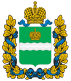 